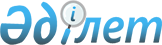 О внесении изменений в некоторые приказы Генерального Прокурора Республики Казахстан в сфере правовой статистики и специальных учетов
					
			Утративший силу
			
			
		
					Приказ и.о. Генерального Прокурора Республики Казахстан от 1 августа 2019 года № 80. Зарегистрирован в Министерстве юстиции Республики Казахстан 6 августа 2019 года № 19206. Утратил силу приказом и.о. Генерального Прокурора Республики Казахстан от 15 января 2020 года № 10.
      Сноска. Утратил силу приказом и.о. Генерального Прокурора РК от 15.01.2020 № 10 (вводится в действие по истечении десяти календарных дней после дня его первого официального опубликования).
      ПРИКАЗЫВАЮ:
      1. Утвердить прилагаемый перечень некоторых приказов Генерального Прокурора Республики Казахстан в сфере правовой статистики и специальных учетов, в которые вносятся изменения.
      2. Комитету по правовой статистике и специальным учетам Генеральной прокуратуры Республики Казахстан (далее – Комитет) обеспечить:
      1) государственную регистрацию настоящего приказа в Министерстве юстиции Республики Казахстан;
      2) в течение десяти календарных дней со дня государственной регистрации настоящего приказа направление его на казахском и русском языках в Республиканское государственное предприятие на праве хозяйственного ведения "Институт законодательства и правовой информации Республики Казахстан" Министерства юстиции Республики Казахстан для официального опубликования и включения в Эталонный контрольный банк нормативных правовых актов Республики Казахстан;
      3) размещение копии настоящего приказа на официальном интернет-ресурсе Генеральной прокуратуры Республики Казахстан;
      4) направление копии настоящего приказа заинтересованным субъектам правовой статистики и специальных учетов для сведения, а также территориальным органам Комитета для исполнения.
      3. Контроль за исполнением настоящего приказа возложить на Председателя Комитета.
      4. Настоящий приказ вводится в действие по истечении десяти календарных дней после дня его первого официального опубликования. Перечень некоторых приказов Генерального Прокурора Республики Казахстан в сфере правовой статистики и специальных учетов, в которые вносятся изменения
      1. В приказе Генерального Прокурора Республики Казахстан от 29 апреля 2011 года № 39 "Об утверждении Правил ведения и использования учета лиц, уволенных с государственной службы по отрицательным мотивам" (зарегистрирован в Реестре государственной регистрации нормативных правовых актов за № 6986, опубликован в газете "Казахстанская правда" от 23 июня 2011 года № 196 (26617):
      в Правилах ведения и использования учета лиц, уволенных с государственной службы по отрицательным мотивам, утвержденных указанным приказом (далее – Правила): 
      часть четвертую пункта 2 изложить в следующей редакции:
      "Управлениями Комитета по областям, городам республиканского значения и столицы, Военным управлением и региональным транспортным управлением Комитета (далее - территориальные органы) ведутся местные учеты.";
      приложения 1, 2 к Правилам изложить в новой редакции, согласно приложениям 1, 2 к настоящему Перечню.
      2. В приказе Генерального Прокурора Республики Казахстан от 23 сентября 2013 года № 101 "Об утверждении Перечня персональных данных, необходимых и достаточных для выполнения осуществляемых задач органами прокуратуры" (зарегистрирован в Реестре государственной регистрации нормативных правовых актов за № 8808, опубликован в газете "Казахстанская правда" от 26 октября 2013 года № 302 (27576):
      подпункт 2) пункта 2 изложить в следующей редакции:
      "2) в структурные подразделения Генеральной прокуратуры, Академию правоохранительных органов при Генеральной прокуратуре, Главные военную и транспортную прокуратуры, прокуратуры областей, городов республиканского значения и столицы, территориальные органы Комитета для сведения.".
      3. В приказе Генерального Прокурора Республики Казахстан от 8 июля 2014 года № 70 "О создании централизованного банка данных лиц, не исполнивших обязательства по исполнительным документам, а также лиц, добровольно не исполнивших постановления о наложении административного штрафа (централизованный банк данных должников), и утверждении Инструкции по его ведению" (зарегистрирован в Реестре государственной регистрации нормативных правовых актов за № 9628, опубликован 15 сентября 2014 года в информационно-правовой системе "Әділет"):
      в Инструкции по ведению централизованного банка данных лиц, не исполнивших обязательства по исполнительным документам, а также лиц, добровольно не исполнивших постановления о наложении административного штрафа (централизованный банк данных должников), утвержденной указанным приказом: 
      пункт 3 изложить в следующей редакции:
      "3. ЦБДД формируется на основании сведений автоматизированных информационных систем Комитета по правовой статистике и специальным учетам Генеральной прокуратуры Республики Казахстан  (далее - АИС КПСиСУ), предоставляемых государственными органами, уполномоченными выявлять административные правонарушения и (или) рассматривать дела об административных правонарушениях (далее - субъекты административной практики) в соответствии с приказом Генерального Прокурора Республики Казахстан от 10 октября 2014 года № 114 "Об утверждении Инструкции по формированию централизованного учета данных об административных правонарушениях и лицах, их совершивших" (зарегистрирован в Реестре государственной регистрации нормативных правовых актов за № 9869 (далее - приказ № 114)) и органами исполнительного производства на основании информационных учетных документов, предусмотренных приказом Генерального Прокурора Республики Казахстан от 24 февраля 2015 года № 38 "Об утверждении отчета формы № 4 "О работе по исполнению судебных актов" и Инструкции по его составлению" (зарегистрирован в Реестре государственной регистрации нормативных правовых актов за № 10567).".
      4. В приказе Генерального Прокурора Республики Казахстан от 12 августа 2014 года № 81 "О создании банка данных о гражданах Республики Казахстан, привлеченных к уголовной ответственности, отбывающих наказание за рубежом и утверждении Инструкции по его ведению" (зарегистрирован в Реестре государственной регистрации нормативных правовых актов за № 9724, опубликован 24 ноября 2014 года в информационно-правовой системе "Әділет"):
      в Инструкции по ведению банка данных о гражданах Республики Казахстан, привлеченных к уголовной ответственности и отбывающих наказание за рубежом, утвержденной указанным приказом:
      подпункт 3) пункта 7 изложить в следующей редакции:
      "3) извещения об изменении приговора, освобождении, условно-досрочном освобождении либо о смерти лиц, в отношении которых сведения ранее были направлены в Управление Комитета по городу Нур-Султану.";
      часть первую пункта 8 изложить в следующей редакции:
      "8. Допускается внесение корректирующей информации, на основании письменного обращения гражданина, в отношении которого имеются сведения в банке данных. Заявление о внесении корректировок направляется в Управление Комитета по городу Нур-Султану.";
      пункт 9 изложить в следующей редакции:
      "9. Сотрудник Управления Комитета по городу Нур-Султану в течение пяти (5) рабочих дней после получения подтверждающих документов вводит их графические копии и вносит информацию в карточку.";
      пункты 17, 18 изложить в следующей редакции:
      "17. ДКС МИД РК поступившие из загранучреждений документы в течение пяти (5) рабочих дней препровождает в Управление Комитета по городу Нур-Султану.
      18. В случае непредставления загранучреждениями всех документов, необходимых для пополнения банка данных, Управление Комитета по городу Нур-Султану истребует дополнительные сведения из соответствующего загранучреждения через ДКС МИД РК, за исключением копий документов, удостоверяющих личность гражданина Республики Казахстан.".
      5. В приказе Генерального Прокурора Республики Казахстан от 1 октября 2014 года № 101 "Об утверждении формы статистического отчета "О правонарушениях, связанных с незаконным оборотом наркотических средств, психотропных и ядовитых веществ, прекурсоров, их аналогов и вещественных доказательствах по уголовным делам" и Инструкции по его составлению" (зарегистрирован в Реестре государственной регистрации нормативных правовых актов за № 9859, опубликован 24 ноября 2014 года в информационно-правовой системе "Әділет"):
      в Инструкции по составлению статистического отчета "О правонарушениях, связанных с незаконным оборотом наркотических средств, психотропных и ядовитых веществ, прекурсоров, их аналогов и вещественных доказательствах по уголовным делам", утвержденной указанным приказом:
      пункт 2 изложить в следующей редакции: 
      "2. К субъектам правовой статистики относятся: Комитет национальной безопасности Республики Казахстан, Министерство обороны Республики Казахстан, Министерство внутренних дел Республики Казахстан и Комитет финансового мониторинга Министерства финансов Республики Казахстан.
      Данные по разделу 7 "Сведения о результатах постановки на учет лиц, страдающих пагубной зависимостью от наркотических средств, психотропных веществ и прекурсоров" отчета, представляют управления здравоохранения акиматов областей, городов республиканского значения и столицы, и территориальные подразделения Комитета уголовно-исполнительной системы Министерства внутренних дел Республики Казахстан.".
      6. В приказе Генерального Прокурора Республики Казахстан от 1 октября 2014 года № 102 "Об утверждении формы статистического отчета № 1-Е "О работе органов уголовного преследования" и Инструкции по его составлению (зарегистрирован в Реестре государственной регистрации нормативных правовых актов за № 9852, опубликован 24 ноября 2014 года в информационно-правовой системе "Әділет"):
      в Инструкции по составлению формы статистического отчета № 1- Е "О работе органов уголовного преследования", утвержденной указанным приказом:
      пункт 8 изложить в следующей редакции:
      "8. После окончательной загрузки ЭИУД в ЕРДР до 00:00 часов (по времени города Нур-Султана) последнего отчетного периода производится расчет статистического отчета, сформированный за определенный период времени (статистический срез), который утверждается 2 числа месяца, следующего за отчетным периодом.
      В утвержденный статистический отчет, сформированный за определенный период времени (статистический срез), внесение каких-либо корректировок запрещается.". 
      7. В приказе Генерального Прокурора Республики Казахстан от 10 октября 2014 года № 114 "Об утверждении Инструкции по формированию централизованного учета данных об административных правонарушениях и лицах, их совершивших" (зарегистрирован в Реестре государственной регистрации нормативных правовых актов за № 9869, опубликован 24 ноября 2014 года в информационно-правовой системе "Әділет"):
      в Инструкции по формированию централизованного учета данных об административных правонарушениях и лицах, их совершивших, утвержденной указанным приказом (далее – Инструкция):
      пункт 68 изложить в следующей редакции:
      "68. Сведения о лицах, привлеченных к административной ответственности за совершение административных коррупционных правонарушений, хранятся в течение трех лет со дня окончания исполнения постановления о наложении административного взыскания (статья 13 Закона Республики Казахстан 23 ноября 2015 года "О государственной службе Республики Казахстан").";
      приложение 1 к Инструкции изложить в новой редакции согласно приложению 3 к настоящему Перечню.
      8. В приказе Генерального Прокурора Республики Казахстан от 6 января 2015 года № 6 "О ведении специальных учетов, связанных с легализацией (отмыванием) денег и (или) иного имущества, полученных преступным путем, и финансированием терроризма" (зарегистрирован в Реестре государственной регистрации нормативных правовых актов за № 10193, опубликован 27 февраля 2015 года в информационно-правовой системе "Әділет"):
      в приложении 2 к указанному приказу:
      Примечание изложить в следующей редакции:
      "Примечание: Показатели 2-13 заполняются по результатам ежеквартальной сверки Единой унифицированной статистической системы с автоматизированной информационной системой "Специальные учеты" на предмет наличия сведений на лиц, осужденных по статьям 218, 258 Уголовного кодекса Республики Казахстан и на основании алфавитной учетной карточки, утвержденной приказом Генерального Прокурора Республики Казахстан от 27 февраля 2018 года № 29 "Об утверждении Правил ведения и использования специальных учетов лиц, совершивших уголовные правонарушения, привлекаемых к уголовной ответственности, лиц, привлеченных к уголовной ответственности за совершение уголовного правонарушения и дактилоскопического учета задержанных, содержащихся под стражей и осужденных лиц" (зарегистрирован в Реестре государственной регистрации нормативных правовых актов за № 16667).
      Показатели 14-15 заполняются на основании исполнительного документа и карточек форм 4.0, 4.1, утвержденных приказом исполняющего обязанности Генерального Прокурора Республики Казахстан от 24 февраля 2015 года № 38 "Об утверждении отчета формы № 4 "О работе по исполнению судебных актов" и Инструкции по его составлению" (зарегистрирован в Реестре государственной регистрации нормативных правовых актов за № 10567).".
      9. В приказе Генерального Прокурора Республики Казахстан от 12 января 2015 года № 11 "Об утверждении Правил ведения учета лиц, признанных судом недееспособными и ограниченно дееспособными", (зарегистрирован в Реестре государственной регистрации нормативных правовых актов за № 10218, опубликован 27 февраля 2015 года в информационно-правовой системе "Әділет"):
      в Правилах ведения учета лиц, признанных судом недееспособными и ограниченно дееспособными, утвержденных указанным приказом:
      пункт 4 изложить в следующей редакции:
      "4. Учет осуществляется путем ввода территориальными органами Комитета сведений о лицах, признанных судом недееспособными и ограниченно дееспособными (далее – данные учета) в АИС СУ Комитета по правовой статистике и специальным учетам Генеральной прокуратуры Республики Казахстан (далее – Комитет), с прикреплением графических копий решений судов, электронных информационных учетных документов на гражданское дело (далее - ЭИУД), утвержденных приказом Генерального Прокурора Республики Казахстан от 2 ноября 2017 года № 124 "Об утверждении форм судебных статистических отчетов в гражданско-правовой сфере и Инструкции по их формированию" (зарегистрирован в Реестре государственной регистрации нормативных правовых актов за № 16009) (далее – приказ № 124), копии документа, удостоверяющего личность.";
      пункт 11 изложить в следующей редакции:
      "11. Ежеквартально территориальные органы Комитета проводят сверки сведений учета в АИС СУ со статистической информацией судебных отчетов, утвержденных приказом № 124, формируемых в автоматизированной информационной системе "Единая унифицированная статистическая система".";
      пункт 12 изложить в следующей редакции:
      "12. В целях исключения повторного вынесения судами решений о признании лица недееспособным либо ограниченно дееспособным при поступлении заявления в порядке статьи 323 Гражданского процессуального кодекса Республики Казахстан, территориальный орган Комитета по требованию суда осуществляет проверку по учету и в течение пяти рабочих дней представляет сведения о наличии либо отсутствии информации о признании лица недееспособным либо ограниченно дееспособным.
      При поступлении требования на лицо, состоящее на учете как недееспособное и ограниченно дееспособное, территориальным органом Комитета судам сообщаются сведения о номере гражданского дела и суде, вынесшем решение.";
      пункт 14 изложить в следующей редакции:
      "14. Порядок истребования данных учета о лицах признанных судом недееспособными и ограниченно дееспособными регламентируется Правилами ведения и использования специальных учетов лиц, совершивших уголовные правонарушения, привлекаемых к уголовной ответственности, лиц, привлеченных к уголовной ответственности за совершение уголовного правонарушения и дактилоскопического учета задержанных, содержащихся под стражей и осужденных лиц, утвержденными приказом Генерального Прокурора Республики Казахстан от 27 февраля 2018 года № 29 (зарегистрирован в Реестре государственной регистрации нормативных правовых актов за № 16667).
      10. В приказе исполняющего обязанности Генерального Прокурора Республики Казахстан от 24 февраля 2015 года № 38 "Об утверждении отчета формы № 4 "О работе по исполнению судебных актов" и Инструкции по его составлению" (зарегистрирован в Реестре государственной регистрации нормативных правовых актов за № 10567, опубликован 9 апреля 2015 года в информационно-правовой системе "Әділет":);
      в Инструкции по составлению отчета формы № 4 "О работе по исполнению судебных актов", утвержденной указанным приказом:
      пункт 10 изложить в следующей редакции:
      "10. Сводный отчет государственных и частных судебных исполнителей подписывается начальниками территориальных управлений Комитета, руководителями Департаментов юстиции областей, городов республиканского значения и столицы и руководителями региональных палат частных судебных исполнителей областей, городов республиканского значения и столицы, (после утверждения статистического среза Комитетом), которые обеспечивают его сохранность на местах (без направления в Комитет).
      11. В приказе Генерального Прокурора Республики Казахстан от 16 ноября 2015 года № 131 "Об утверждении формы статистического отчета "О дорожно-транспортных происшествиях, повлекших гибель или ранение людей" и Инструкции по его формированию" (зарегистрирован в Реестре государственной регистрации нормативных правовых актов за № 12397, опубликован 18 декабря 2015 года в информационно-правовой системе "Әділет"):
      статистический отчет "О дорожно-транспортных происшествиях, повлекших гибель или ранение людей", утвержденный указанным приказом, изложить в новой редакции согласно приложению 4 к настоящему Перечню;
      в Инструкции по формированию статистического отчета "О дорожно-транспортных происшествиях, повлекших гибель или ранение людей", утвержденной указанным приказом:
      часть вторую пункта 10 изложить в следующей редакции:
      "В реквизите 1 "Номер карточки" первой парой цифр обозначается год заполнения, второй парой – код области, городов республиканского значения и столицы, третьей парой – код района или города, четвертой парой – код ведомства, девятой цифрой – резервный номер и последними цифрами (5 знаков) обозначается порядковый номер карточки согласно журналу учета ДТП подразделения административной полиции, далее указывается орган регистрации.".
      12. В приказе Генерального Прокурора Республики Казахстан от 18 декабря 2015 года № 147 "Об утверждении Правил учета обращений физических и юридических лиц" (зарегистрирован в Реестре государственной регистрации нормативных правовых актов за № 12893, опубликован 1 февраля 2016 года в информационно-правовой системе "Әділет":
      преамбулу приказа изложить в следующей редакции:
      "В соответствии с пунктом 2 статьи 7 Закона Республики Казахстан от 12 января 2007 года "О порядке рассмотрения обращений физических и юридических лиц", ПРИКАЗЫВАЮ:".
      13. В приказе Генерального Прокурора Республики Казахстан от  24 марта 2016 года № 49 "Об утверждении Правил ведения учетов лиц, привлеченных к ответственности за осуществление террористической деятельности, а также организаций и информационных материалов, признанных судом террористическими, и лиц, привлеченных к ответственности за совершение экстремизма, а также организаций и информационных материалов, признанных судом экстремистскими" (зарегистрирован в Реестре государственной регистрации нормативных правовых актов за № 13613, опубликован 29 апреля 2016 года в информационно-правовой системе "Әділет"):
      в Правилах ведения учетов лиц, привлеченных к ответственности за осуществление террористической деятельности, а также организаций и информационных материалов, признанных судом террористическими, и лиц, привлеченных к ответственности за совершение экстремизма, а также организаций и информационных материалов, признанных судом экстремистскими, утвержденных указанным приказом:
      пункт 1 изложить в следующей редакции:
      "1. Настоящие Правила ведения учетов лиц, привлеченных к ответственности за осуществление террористической деятельности, а также организаций и информационных материалов, признанных судом террористическими, и лиц, привлеченных к ответственности за совершение экстремизма, а также организаций и информационных материалов, признанных судом экстремистскими (далее - Правила) разработаны во исполнение Закона Республики Казахстан от 30 июня 2017 года "О прокуратуре", в целях обеспечения ведения учетов в соответствии с подпунктами 10-1) и 11) пункта 3 статьи 12 Закона Республики Казахстан от 22 декабря 2003 года "О государственной правовой статистике и специальных учетах" и во исполнение требований статьи 12-1 Закона Республики Казахстан от 13 июля 1999 года "О противодействии терроризму", статьи 9 Закона Республики Казахстан от 18 февраля 2005 года "О противодействии экстремизму", статьи 12 Закона Республики Казахстан от 28 августа 2009 года "О противодействии легализации (отмыванию) доходов, полученных преступным путем, и финансированию терроризма.".
      14. В приказе Генерального Прокурора Республики Казахстан от 22 июня 2016 года № 113 "Об утверждении Правил ведения учета лиц, совершивших дисциплинарные проступки, дискредитирующие государственную службу" (зарегистрирован в Реестре государственной регистрации нормативных правовых актов за № 13977, опубликован 10 августа 2016 года в информационно-правовой системе "Әділет"):
      в Правилах ведения учета лиц, совершивших дисциплинарные проступки, дискредитирующие государственную службу, утвержденных указанным приказом (далее – Правила):
      пункт 16 изложить в следующей редакции:
      "16. Проверке по учету подлежат все лица, претендующие на поступление на государственную службу, а также при проведении иных проверочных мероприятий в отношении лица, в соответствии с действующим законодательством.
      Формы бланков, порядок их заполнения и направления для проверки по учетам, а также сроки исполнения идентичны установленным Правилами ведения и использования специальных учетов лиц, совершивших уголовные правонарушения, привлекаемых к уголовной ответственности, лиц, привлеченных к уголовной ответственности за совершение уголовного правонарушения и дактилоскопического учета задержанных, содержащихся под стражей и осужденных лиц, утвержденными приказом Генерального Прокурора Республики Казахстан от 27 февраля 2018 года № 29 (зарегистрирован в Реестре государственной регистрации нормативных правовых актов за № 16667).
      Истребование информации о лицах осуществляется через информационный сервис на портале Комитета "Требование на физическое лицо". При отсутствии возможности регистрации субъектов правовой статистики и специальных учетов на данном портале, получение сведений производится путем направления в Комитет и его территориальный орган требования, оформленного на каждое проверяемое лицо отдельно.";
      приложение 1 к Правилам изложить в редакции согласно приложению 5 к настоящему Перечню; 
      15. В приказе Генерального Прокурора Республики Казахстан от 14 июля 2016 года № 125 "Об утверждении отчета формы № 3-К "О коррупционных преступлениях, лицах их совершивших, осужденных, движении уголовных дел о коррупционных преступлениях и о субъектах коррупционных правонарушений" и Инструкции по его формированию" (зарегистрирован в Реестре государственной регистрации нормативных правовых актов за № 14126, опубликован 1 сентября 2016 года в информационно-правовой системе "Әділет"):
      отчет формы № 3-К "О коррупционных преступлениях, лицах их совершивших, осужденных, движении уголовных дел о коррупционных преступлениях и о субъектах коррупционных правонарушений", утвержденного указанным приказом:
      дополнить разделом 1-1 "Сведения по коррупционным уголовным делам без учета эпизодов" согласно приложению 6 к настоящему Перечню; 
      разделы 2, 3, 4, 5 изложить в новой редакции согласно приложению 7 к настоящему Перечню; 
      16. В приказе Генерального Прокурора Республики Казахстан от 4 августа 2017 года № 78 "Об утверждении Правил ведения и использования специальных учетов лиц, скрывшихся от дознания, следствия, суда, а также лиц, уклоняющихся от отбывания наказания или осуществления пробационного контроля, без вести пропавших, утративших связь с родственниками, не способных сообщить о себе установочные данные, трупов, личность которых не установлена и разыскиваемых лиц, являющихся должниками по исполнительному производству, ответчиками по искам, предъявленным в интересах государства, а также о взыскании алиментов, возмещении вреда, причиненного увечьем или иным повреждением здоровью, смертью кормильца" (зарегистрирован в Реестре государственной регистрации нормативных правовых актов за № 15639, опубликован  18 сентября 2017 года в Эталонном контрольном банке нормативных правовых актов):
      в Правилах ведения и использования специальных учетов лиц, скрывшихся от дознания, следствия, суда, а также лиц, уклоняющихся от отбывания наказания или осуществления пробационного контроля, без вести пропавших, утративших связь с родственниками, не способных сообщить о себе установочные данные, трупов, личность которых не установлена и разыскиваемых лиц, являющихся должниками по исполнительному производству, ответчиками по искам, предъявленным в интересах государства, а также о взыскании алиментов, возмещении вреда, причиненного увечьем или иным повреждением здоровью, смертью кормильца, утвержденных указанным приказом:
      часть вторую пункта 3 изложить в следующей редакции:
      "Управлениями Комитета областей, городов республиканского значения и столицы, Военным управлением и региональным транспортным управлением Комитета (далее - территориальные органы Комитета) осуществляются ведение местного розыскного учета и ввод сведений в АИС СУ.".
      в подпункт 5 пункта 31 внесено изменение на казахском языке, текст на русском языке не меняется.
      17. В приказе Генерального Прокурора Республики Казахстан от 27 февраля 2018 года № 29 "Об утверждении Правил ведения и использования специальных учетов лиц, совершивших уголовные правонарушения, привлекаемых к уголовной ответственности, лиц, привлеченных к уголовной ответственности за совершение уголовного правонарушения и дактилоскопического учета задержанных, содержащихся под стражей и осужденных лиц", (зарегистрирован в Реестре государственной регистрации нормативных правовых актов за № 16667, опубликован 10 апреля 2018 года опубликован в Эталонном контрольном банке нормативных правовых актов):
      в Правилах ведения и использования специальных учетов лиц, совершивших уголовные правонарушения, привлекаемых к уголовной ответственности, лиц, привлеченных к уголовной ответственности за совершение уголовного правонарушения и дактилоскопического учета задержанных, содержащихся под стражей и осужденных лиц, утвержденных указанным приказом:
      в пункте 32 внесено изменение на казахском языке, текст на русском языке не меняется;
      пункт 76 изложить в следующей редакции:
      "76. ИУД подлежат хранению в специальных шкафах, удобных для ведения справочной работы. Шкафы размещаются в отдельных помещениях (картотеках), изолированных и оборудованных современными средствами пожаротушения, охранной и пожарной сигнализациями. Помещение картотеки должно быть отделено от соседних кабинетов несгораемыми стенами.
      Вход в помещение картотеки оборудуется металлической входной дверью с кодовыми замками. На окнах помещения картотеки должны быть установлены открывающиеся металлические решетки (запирающиеся изнутри на замок).
      Не допускается размещение картотеки в помещении, через которое проходят газовые, водопроводные и канализационные трубопроводы. ИУД необходимо хранить в соответствующих условиях светового, температурно-влажностного и санитарно-гигиенического режимов, в соответствии с Правилами комплектования, хранения, учета и использования документов Национального архивного фонда и других архивных документов государственными и специальными государственными архивами, утвержденными постановлением Правительства Республики Казахстан от 20 сентября 2018 года № 576.";
      в части третьей пункта 92 внесено изменение на казахском языке, текст на русском языке не меняется;
      пункт 94 изложить в следующей редакции:
      "94. Защитники, при оказании лицам юридической помощи, истребуют сведения специальных учетов только в отношении лица, обратившегося за помощью путем письменного обращения в территориальный орган Комитета с представлением копии документа, удостоверяющего его участие в конкретном деле (удостоверения адвоката и письменного уведомления о защите (представительстве), письменного подтверждения органа следствия (дознания) или суда) и копии документа, удостоверяющего личность лица, интересы которого он представляет.
      Во всех копиях документов прилагаемых к запросу защитника должны быть указаны анкетные данные именно того лица, чьи права и интересы защищаются/представляются.
      Запросы защитников исполняются территориальным органом Комитета в течение пяти рабочих дней с предоставлением всех сведений, перечисленных в пункте 79 настоящих Правил. 
      День поступления запроса не входит в срок его исполнения.".              Карточка учета лиц, уволенных с государственной службы по
 отрицательным мотивам формы № 1-ОМ (составляется кадровой службой органа)
      1.______________________________________________________________________________
                               (наименование органа)
      2. Совершено: должностным лицом, политическим государственным служащим, государственным служащим.
      2.1. Совершено: словарный реквизит;
      сотрудниками правоохранительных органов: словарный реквизит;
      сотрудниками специальных органов: словарный реквизит;
      сотрудниками-военнослужащими органов: словарный реквизит;
      служащими министерств и агентств: словарный реквизит;
      служащими акиматов и их структурных подразделений, служащими прочих
      государственных структур.
      3. Основания увольнения с государственной службы по отрицательным мотивам: 
      статья 34 Конституционного закона Республики Казахстан "О судебной системе и статусе судей Республики Казахстан" - пункт 1 подпункта 5) вступление в законную силу обвинительного приговора в отношении этого судьи, прекращение уголовного дела на досудебной стадии на основании пунктов 3), 4), 9), 10) и 12) части первой статьи 35 или статьи 36 Уголовно-процессуального кодекса Республики Казахстан (далее – УПК РК); пункт 1 подпункта 11) решение Комиссии по качеству правосудия о несоответствии судьи занимаемой должности в силу профессиональной непригодности; пункт 1 подпункта 11-1) решение Судебного жюри о необходимости освобождения от должности судьи за совершение им дисциплинарного проступка или невыполнение требований, указанных в статье 28 настоящего Конституционного закона;
      статья 61 Закона Республики Казахстан "О государственной службе Республики Казахстан" - пункт 1 подпункта 7) представление административным государственным служащим заведомо ложных сведений о доходах и имуществе, принадлежащем ему на праве собственности; пункт 1 подпункта 8) несоблюдение обязанностей и (или) ограничений, установленных законами Республики Казахстан; пункт 1 подпункта 9) непередача в доверительное управление принадлежащих на праве собственности долей, акций (акцию) в уставном капитале коммерческих организаций и иного имущества, использование которого влечет получение доходов, за исключением денег, законно принадлежащих этому лицу, а также имущества, переданного в имущественный наем; пункт 1 подпункта 11) совершение коррупционного правонарушения; пункт 1 подпункта 12) вступление в законную силу обвинительного приговора суда за совершение преступления либо умышленного уголовного проступка; пункт 1 подпункта 13) прием на административную государственную должность лица, совершившего коррупционное преступление или ранее уволенного за совершение коррупционного правонарушения либо дисциплинарного проступка, дискредитирующего государственную службу, а также совершившего преступление в составе преступной группы; пункт 1 подпункта 14) прием на административную государственную должность лица, в отношении которого уголовное дело о преступлении в составе преступной группы прекращено органом уголовного преследования или судом на основании пунктов 3), 4), 9), 10) и 12) части первой статьи 35 или статьи 36 УПК РК, до истечения срока нижнего предела наказания в виде лишения свободы, предусмотренного соответствующей статьей Особенной части Уголовного кодекса Республики Казахстан (далее – УК РК); пункт 1 подпункта 15) прекращение уголовного дела на основании пунктов 3), 4), 9), 10) и 12) части первой статьи 35 или статьи 36 УПК РК за совершение коррупционного преступления, а также уголовного дела о преступлении в составе преступной группы – органом уголовного преследования или судом на основании пунктов 3), 4), 9), 10) и 12) части первой статьи 35 и статьи 36 УПК РК до истечения срока нижнего предела наказания в виде лишения свободы, предусмотренного соответствующей статьей Особенной части УК РК; пункт 1 подпункта 16) представление при поступлении на государственную службу заведомо ложных документов или сведений, которые могли являться основаниями для отказа в приеме на государственную службу; пункт 1 подпункта 21) совершение дисциплинарного проступка, дискредитирующего государственную службу.
      статья 80 Закона Республики Казахстан "О правоохранительной службе" - пункт 1 подпункта 12) грубое нарушение служебной дисциплины, пункт 1 подпункта 12-1) руководитель территориального правоохранительного органа - за непринятие мер по недопущению: а) укрытие уголовных правонарушений от учета; б) совершение подчиненным сотрудником преступления, связанного с грубым нарушением конституционных прав граждан, предусмотренных разделом II Конституции Республики Казахстан, установленных вступившими в законную силу судебными актами, либо решениями органов уголовного преследования о прекращении уголовного дела на основании пунктов 3), 4), 9), 10), 11) и 12) части первой статьи 35 или статьи 36 УПК РК; пункт 1 подпункта 13) за совершение проступка, дискредитирующего правоохранительный орган; пункт 1 подпункта 14) в связи с совершением коррупционного правонарушения; пункт 1 подпункта 15) вступление в законную силу обвинительного приговора суда за совершение преступления, прекращение уголовного дела о преступлении на основании пунктов 3), 4), 9), 10) и 12) части первой статьи 35 или статьи 36 УПК РК; пункт 1 подпункта 16) за непредставление или искажение сведений, указанных в пункте 2 статьи 6 Закона Республики Казахстан "О правоохранительной службе".
      статья 26 Закона Республики Казахстан "О воинской службе и статусе военнослужащих" - пункт 1 подпункта 13): 1 - вступление в законную силу обвинительного приговора суда за совершение преступления, в том числе условно; 2) - освобождение от уголовной ответственности за совершение преступления на основании пунктов 3), 4), 9), 10) и 12) части первой статьи 35 или статьи 36 УПК РК; 3) - лишение воинского звания в установленном законодательством Республики Казахстан порядке; 4) - нахождение при исполнении обязанностей воинской службы в состоянии алкогольного, наркотического или иного опьянения, а также отказа или уклонение от прохождения медицинского освидетельствования в специализированных медицинских учреждениях (наркологических диспансерах) на предмет употребления веществ, вызывающих состояние алкогольного, наркотического или иного опьянения; 5) - систематического нарушения военнослужащим условий контракта; 6) - непредставление или искажение сведений, указанных в пункте 2 статьи 38 настоящего Закона; 7) - занятие любыми видами оплачиваемой деятельности, кроме педагогической, научной и иной творческой деятельности; 8) - отсутствие военнослужащего специального государственного органа или органа внутренних дел на службе без уважительной причины в течение трех и более часов подряд; 9) - нарушение установленных требований по обеспечению режима секретности, повлекших разглашение или утрату сведений, составляющих государственные секреты, их носителей; 10) - определенных Законом Республики Казахстан "О противодействии коррупции"; 11) - непередача в доверительное управление принадлежащих на праве собственности долей, акций (акции) в уставном капитале коммерческих организаций и иного имущества, использование которого влечет получение доходов, за исключением денег, законно принадлежащих этому лицу, а также имущества, переданного в имущественный наем.
      статья 51 Закона Республики Казахстан "О специальных государственных органах" - пункт 14 подпункта 1) нахождение сотрудника на службе, в том числе эпизодическом, состоянии алкогольного, наркотического, психотропного, токсикоманического опьянения (их аналогов), а также в случаях употребления, в том числе эпизодического, веществ, вызывающих состояние наркотического, психотропного, токсикоманического опьянения (их аналогов), а также отказа или уклонение от прохождения медицинского освидетельствования в специализированных медицинских учреждениях (наркологических диспансерах) на предмет употребления, в том числе эпизодического, веществ, вызывающих состояние алкогольного, наркотического, психотропного, токсикоманического опьянения (их аналогов); пункт 14 подпункта 2) использование служебного положения в личных корыстных целях; пункт 14 подпункта 3) занятие любыми видами предпринимательской деятельности, в том числе коммерческим посредничеством, за исключением случаев, когда это является их должностными обязанностями в соответствии с законодательством Республики Казахстан; пункт 14 подпункта 4) выполнение работ и оказание услуг с использованием служебного положения и получение за это незаконного вознаграждения; пункт 14 подпункта 5) вступление в законную силу обвинительного приговора суда за совершение преступления или освобождение от уголовной ответственности за совершение преступления на основании пунктов 3), 4), 9), 10) и 12) части первой статьи 35 или статьи 36 УПК РК; пункт 14 подпункта 6) совершение сотрудником, выполняющим воспитательные функции, проступка, не совместимого с нахождением на занимаемой должности; пункт 14 подпункта 7) совершение виновных действий сотрудником, непосредственно обслуживающим денежные средства или государственное имущество, если эти действия дают основания для утраты доверия к нему со стороны уполномоченного руководителя; пункт 14 подпункта 8) нарушение установленных требований по обеспечению режима секретности, повлекших разглашение или утрату сведений, составляющих государственные секреты, их носителей; пункт 14 подпункта 9) невыход на службу без уважительных причин, трех и более часов подряд за один рабочий день; пункт 14 подпункт 10) определенных трудовым законодательством Республики Казахстан, законами Республики Казахстан "О государственной службе Республики Казахстан" и "О противодействии коррупции".
      4. Приказ (решение) № ________ от "____" ____________ 20 __ года.
      5. Применена мера взыскания: увольнение с занимаемой должности (1)
      6. Сведения о лице, уволенном по отрицательным мотивам
      7. Дата рождения "____" __________________ 19 ____ года
      8. Место рождения_____________________________________
      9. Адрес проживания (регистрации)_____________________________________ ____
      9.1 Индивидуальный идентификационный номер (ИИН) |_|_|_|_|_|_|_|_|_|_|_|_|
      10. Место работы _________________________________________________________
      11. Должность ____________________________________________________________
      12. Руководитель органа, из которого уволен сотрудник _________________________
      _________________________________________________________________________
                                     (фамилия, подпись)
      12.1 Ответственное лицо кадровой службы, заполнившее карточку_________________
      __________________________________________________________________________
                   (должность, фамилия, имя, отчество (при его наличии), подпись)
      13. Дата заполнения "____" _________________ 20____ года.
      14. Дата регистрации в территориальном органе Комитета по правовой статистике и специальным учетам Генеральной прокуратуры Республики Казахстан (далее – Комитет) "_____"_______________20 ____ года
      № материала (протокола) по единому журналу__________________________________________
      15. Сотрудник территориального органа Комитета ______________________________________
      __________________________________________________________________________________
                   (должность, фамилия, отчество (при его наличии), подпись)
      Примечание: карточка является официальным статистическим документом; лица, подписавшие ее, за внесение заведомо ложных сведений несут ответственность в установленном законодательством порядке.                                Титульный лист
      Генеральная прокуратура Республики КазахстанКомитет по правовой статистике и специальным учетам
      Единый журналучета лиц, уволенных по отрицательным мотивам№ _______ Начат _____ 20__ года с № _____ Окончен ______ 20__ года с № ____
      город Нур-Султан, 20__ год
      продолжение таблицы Форма 1-АВ "Карточка учета административного правонарушения"
      Статистический отчет "О дорожно-транспортных происшествиях, повлекших гибель или ранение людей"
      Продолжение таблицы                          Карточка учета лиц, совершивших дисциплинарные проступки, 
                         дискредитирующие государственную службу (формы №1-ДП)
      1. ________________________________________________________________________________
________________________________________________________________________________
       (наименование органа, в котором лицо, совершившее дисциплинарный проступок, 
       дискредитирующий государственную службу, работает либо из которого уволен)
2. Государственный орган, выявивший факт совершения дисциплинарного проступка, 
дискредитирующего государственную службу
________________________________________________________________________________
________________________________________________________________________________
                         (наименование органа)
3. Совершено: словарный реквизит; сотрудником правоохранительных органов: словарный реквизит;
сотрудником специальных государственных органов: словарный реквизит; сотрудником-военнослужащим:
словарный реквизит; служащим министерств: словарный реквизит.
4. Краткая фабула совершенного дисциплинарного проступка
________________________________________________________________________________
________________________________________________________________________________
5. Квалификация дисциплинарного проступка, дискредитирующего государственную службу, 
согласно норм статьи 50 Закона РК "О государственной службе Республики Казахстан" пункт ___ подпункт ___.
6. Акт (решение) о наложении дисциплинарного взыскания № ____от "____"_______ 20__ г.
________________________________________________________________________________
________________________________________________________________________________
Должность, фамилия, инициалы лица, издавшего акт о привлечении к дисциплинарной ответственности)
7. Применена мера взыскания: увольнение с должности (01), понижение в должности (02),
предупреждение о неполном служебном соответствии (03).
8. Сведения о лице, совершившем дисциплинарный проступок, дискредитирующий государственную службу
      9. Дата рождения "____" _______________ _____ г. ИИН /_/_/_/_/_/_/_/_/_/_/_/_/
      10. Место рождения _______________________________________________________
11. Адрес проживания (регистрации)_______________________________________________
12. Место работы _______________________________________________________________
13. Должность _________________________________________________________________
14. Должность, фамилия, инициалы, подпись лица, заполнившего карточку______________
______________________________________________________________________________
15. Дата заполнения "____" _________________ 20____ г.
16. Фамилия, инициалы, подпись руководителя _____________________________________
17. Дата регистрации в территориальном органе "__" ________ 20__ г. № материала ______
18. Должность, фамилия, инициалы лица, подпись сотрудника территориального органа,
зарегистрировавшего карточку_____________________________________________________
_______________________________________________________________________________
_______________________________________________________________________________
Примечание: карточка является официальным статистическим документом; лица,
подписавшие ее, за внесение заведомо ложных сведений несут ответственность в порядке,
установленном законодательством Республики Казахстан об административных
правонарушениях и уголовным законодательством Республики Казахстан.
      Отчет формы № 3-К "О коррупционных преступлениях, лицах их совершивших, осужденных и движении уголовных дел о коррупционных преступлениях и о субъектах коррупционных правонарушений"
      Раздел 1-1. Сведения по коррупционным уголовным делам без учета эпизодов
      Продолжение таблицы
      Продолжение таблицы
      Отчет формы № 3-К "О коррупционных преступлениях, лицах их совершивших, осужденных и движении уголовных дел о коррупционных преступлениях и о субъектах коррупционных правонарушений"
      Раздел 2. Сведения о коррупционных преступлениях, по которым начато досудебное расследование в отношении лиц, уполномоченных на выполнение государственных функций, и лиц, приравненных к ним
      Продолжение таблицы
      Продолжение таблицы
      Продолжение таблицы
      Продолжение таблицы
      Отчет формы № 3-К "О коррупционных преступлениях, лицах их совершивших, осужденных и движении уголовных дел и о коррупционных преступлениях и о субъектах коррупционных правонарушений"
      Раздел 3. Сведения о лицах, совершивших коррупционные преступления
      Продолжение таблицы
      Продолжение таблицы
      Продолжение таблицы
      Отчет формы № 3-К "О коррупционных преступлениях, лицах их совершивших, осужденных и движении уголовных дел о коррупционных преступлениях и о субъектах коррупционных правонарушений"
      Раздел 4. Сведения об осужденных, оправданных, лицах, дела в отношении которых прекращены судом, лицах в отношении которых применены принудительные меры медицинского характера и мерах наказания за коррупционные преступления
      Таблица А.
      Продолжение таблицы
      Продолжение таблицы
      Продолжение таблицы
      Отчет формы № 3-К "О коррупционных преступлениях, лицах их совершивших, осужденных и движении уголовных дел о коррупционных преступлениях и о субъектах коррупционных правонарушений"
      Раздел 4. Сведения об осужденных, оправданных, лицах, дела в отношении которых прекращены судом, лицах в отношении которых применены принудительные меры медицинского характера и мерах наказания за коррупционные преступления
      Таблица В.
      Продолжение таблицы
      Продолжение таблицы
      Продолжение таблицы
      Отчет формы № 3-К "О коррупционных преступлениях, лицах их совершивших, осужденных и движении уголовных дел о коррупционных преступлениях и о субъектах коррупционных правонарушений"
      Раздел 5. Сведения о субъектах коррупционных правонарушений, привлеченных к административной ответственности за период с "__" ____20_ годапо "__"___ 20_ года
      Таблица А (с нарастающим периодом, с 2015 года)
      Продолжение таблицы
      Продолжение таблицы
      Продолжение таблицы
      Отчет формы № 3-К "О коррупционных преступлениях, лицах их совершивших, осужденных и движении уголовных дел о коррупционных преступлениях и о субъектах коррупционных правонарушений"
      Раздел 5. Сведения о субъектах коррупционных правонарушений, привлеченных к административной ответственности за период с "_" ____20_ года по "__"___ 20_ года
      Таблица Б (показатели отчетного периода
      Продолжение таблицы
      Продолжение таблицы
      Продолжение таблицы
					© 2012. РГП на ПХВ «Институт законодательства и правовой информации Республики Казахстан» Министерства юстиции Республики Казахстан
				
      Приказ и.о. Генерального Прокурора
Республики Казахстан
Утвержден приказом
исполняющего обязанности 
Генерального Прокурора
Республики Казахстан
от 1 августа 2019 года № 80Приложение 1 к
Перечню некоторых приказов
Генерального Прокурора
Республики Казахстан 
в сфере правовой статистики и
специальных учетов, 
в которые вносятся измененияПриложение 1 
к Правилам ведения и
использования учета лиц,
уволенных с государственной службы
по отрицательным мотивам Форма
Фамилия
Имя
Отчество (при его наличии)Приложение 2 
к Перечню некоторых приказов
Генерального Прокурора
Республики Казахстан 
в сфере правовой статистики и
специальных учетов, 
в которые вносятся измененияПриложение 2
к Правилам ведения и
использования учета лиц,
уволенных с государственной
службы по отрицательным мотивамФорма
№№ п/п
Дата регистрации
Код и наименование органа, выставившего карточку
Дата выставления карточки, должность, фамилия, инициалы, подпись лица, выставившего карточку
Фамилия
Имя
Отчество (при его наличии)
1
2
3
4
5
6
7
Место работы
Должность
Основания и дата увольнения
Сведения об изменении или отмене решения, дата
8
9
10
11Приложение 3 
к Перечню некоторых приказов
Генерального Прокурора 
Республики Казахстан 
в сфере правовой статистики и
специальных учетов, 
в которые вносятся измененияПриложение 1 
к Инструкции о ведении централизованного
банка данных об административных правонарушениях
и лицах, их совершивших
1. _______________________________________________________________________  наименование органа, выявившего правонарушение 1.1.______________________________________________________________________  выявлено по инициативе государственного органа  2._______________________________________________________________________  место совершения правонарушения
 

3. Номер административного дела /_/_/_/_/_/_/_/_/_/_/_/_/_/_/_/ дата заведения "___"________20__года

3.1. Номер протокола /_/_/_/_/_/_/_/_/_/_/_/_/_/_/ дата заведения "___"________20__года

3.2 Код бюджетной классификации /_/_/_/_/_/_/

3.3 Код налогового органа /_/_/_/_/

3.4 Код назначения платежа /_/_/_/

4. Номер Книги учета информации /_/_/_/_/_/_/_/_/_/_/_/_/_/_/_/ дата регистрации "___"________20__года

5. Номер Единого реестра досудебных расследований /_/_/_/_/_/_/_/_/_/_/_/_/_/_/_/ дата регистрации "___" _________20 ___года

6. __________________________________________________________________________________________

фамилия, имя, отчество (при его наличии) (далее – ФИО) должностного лица, составившего протокол

7. Дата поступления в Управление Комитета по правовой статистике и специальным учетам

Генеральной прокуратуры Республики Казахстан "____"__________20__года.

Дата корректировки "___" ________20__года.
8. Субъект: физическое лицо (01), индивидуальный предприниматель (02), юридическое лицо (03), иностранное юридическое лицо (04), юридическое лицо с иностранным участием (05), должностное лицо (25) лицо, приравненное к должностному (26), филиал юридического лица (27), представительство юридического лица (28), неустановленное лицо (50).
9. Квалификация правонарушения статья ____часть _____пункт _______ Кодекса Республики Казахстан об административных правонарушениях (далее - КРКоАП).

9.1. Применено административное задержание в порядке статья 787 КРКоАП дата задержания "___"________20__года.

10. Форма вины: умышленная (1), по неосторожности (2).

11. Дата совершения административного правонарушения "___"_________________ 20__года.

12. Сумма причиненного ущерба государству __________________________ сумма в тенге.

13. Фабула правонарушения ___________________________________________________________________

_____________________________________________________________________________________________

_________________________________________________________________________________________________________________________________________________________________________________________

14. Правонарушение в отношении: гражданина Республики Казахстан (01), иностранного гражданина (02), женщины (03), военнослужащего (04), несовершеннолетнего (05), должностного лица (06).
15. ФИО лица, совершившего административное правонарушение

Фамилия /__/__/__/__/__/__/__/__/__/__/__/__/__/__/__/__/__/__/__/__/__/__/__/

Имя /__/__/__/__/__/__/__/__/__/__/__/__/__/__/___/__/__/__/__/__/__/__/__/

Отчество /__/__/__/__/__/__/__/__/__/__/__/__/__/__/__/__/__/__/__/__/__/__/__/

16. Дата рождения "______"__________19____года рождения.

17. Пол правонарушителя: мужской (1), женский (2).

18. Возраст на момент совершения правонарушения: до 11 лет (01), 12-13 лет (02), 14-15 лет (03), 16-17 лет (04), 18-20 лет (05), 21-29 лет (06), 30-39 лет (07), 40-49 лет (08), 50-59 лет (09), 60 лет и старше (10).

19. Правонарушение совершено: гражданин Республики Казахстан (1), гражданин стран Содружества независимых государств (2), иностранный гражданин (3), лицо без гражданства (4), оралман (5).

19.1 Гражданство: (по справочнику) __________________________________________________________

20. Национальность: (по справочнику)_________________________________________________________

21. Место рождения __________________________________________________________________________

_____________________________________________________________________________________

22. Место жительства ______________________________________________________________________

23. Документ: паспорт (01), удостоверение личности (02), вид на жительство (03), удостоверение лица без гражданства (04), водительское удостоверение (05), военный билет (06), свидетельство о рождении (07), охотничий билет (08), свидетельство индивидуального предпринимателя (09).

№ ___________выдан "____"__________ _______ года _______________________________________

(кем выдан)

24. Индивидуальный идентификационный номер (ИИН) |_|_|_|_|_|_|_|_|_|_|_|_|
25. Род занятий:

сотрудник и работник органов: словарный реквизит;

служащие министерств: словарный реквизит;

служащие: словарный реквизит;

учащийся: словарный реквизит;

другие: словарный реквизит.

26. Место работы (учебы), должность_____________________________________________________________

_____________________________________________________________________________________________

27. Совершено в состоянии: алкогольного (1), наркотического (2), токсикоманического опьянения (3).    
28. Организационно-правовая форма:

Коммерческой организации: ГП (01), хозяйственное товарищество (02), АО (03), ПК (04), иные (05); в том числе: субъект малого предпринимательства (12), субъект среднего предпринимательства (13), субъект крупного предпринимательства (14).

Некоммерческой организации: учреждение (08), общественное объединение (09), государственное, учреждение (10), иная форма (11).

29. Наименование юридического лица

________________________________________________________________________________________________________________________________________________________________________________________

30. Юридический адрес ______________________________________________________________________

___________________________________________________________________________________________

_____________________________________________________________________________________

31. Бизнес идентификационный номер /_/_/_/_/_/_/_/_/_/_/_/_/
32. Фамилия, инициалы, должность, подпись сотрудника ____________________________________________________

___________________________________________________дата заполнения "____"______________20__года
Прочие отметки______________________________________________________________________________

____________________________________________________________________________________________
Заполняется органами внутренних дел (далее – ОВД)

33. Выявлено сотрудниками ОВД:

участковыми инспекторами полиции (01), инспекторами по делам несовершеннолетних (02), сотрудниками патрульной полиции (03), сотрудниками лицензионно-разрешительной работы (04), сотрудниками природоохранной и ветеринарной полиции (05), сотрудниками миграционной полиции (06), сотрудниками специальных учреждений (07), сотрудниками государственной службы охраны (08), сотрудниками дорожной-патрульной полиции (09), сотрудниками другой службы ОВД (10).

34. Лицо состоит на учете в ОВД:

ранее судимое лицо (01), под административным надзором ОВД (02), признанный больным алкоголизмом, состоит на учете в органах здравоохранения (03), лицо условно-досрочно освобожденное (04), формально подпадающее под административный надзор (05).

35. Совершено лицом:

ранее судимым (01), признанным больным алкоголизмом, наркоманией, токсикоманией состоящего на учете в органах здравоохранения (03), формально подпадающим под административный надзор (02), несовершеннолетним, совершившим общественно-опасное деяние до достижения возраста уголовной ответственности (05), несовершеннолетним, уклоняющимся от получения обязательного среднего образования (06), несовершеннолетним, признанным больным алкоголизмом, наркоманией, токсикоманией состоящим на учете (07), несовершеннолетним, не заключенным под стражу на период предварительного следствия (08), несовершеннолетним, освобожденным от уголовной ответственности по нереабилитирующим основаниям (09), несовершеннолетним, проживающим в неблагополучной семье (10), несовершеннолетним, осужденным за совершение преступления небольшой и средней тяжести и освобожденным от ответственности (11), безнадзорным или беспризорным несовершеннолетним (12), несовершеннолетним, освобожденным из мест лишения свободы (13), ранее судимым несовершеннолетним (14), условно-досрочно освобожденным (15), находящимся под административным надзором (16).

36. Вид транспортного средства: легковой (01), грузовой (02), автобус (03), иной (04).

37. Марка транспортного средства: _________________________________

38. Государственный номер транспортного средства: ___________________

39. Номер двигателя: _____________________________________________

Кузова: __________________________________________

Шасси транспортного средства: ______________________

40. Принадлежность транспортного средства: частный (01), государственный (02), иные (03).

41. Номер и серия водительского удостоверения: ___________________________________________
42. Выявлено административное правонарушение с помощью технических средств таможенного контроля (далее – ТСТК) сотрудниками органов государственных доходов: сотрудниками постов на границе (01), сотрудниками подразделений по борьбе с контрабандой (02), сотрудниками таможенных постов Центра таможенного оформления (03), сотрудниками энергетических таможенных постов (04), сотрудниками подразделений таможенных доходов (05), сотрудниками подразделений по контролю за предварительными операциями (06), сотрудниками подразделений пост-таможенного контроля (07), сотрудниками подразделений таможенной экспертизы (08), сотрудниками подразделений юридической службы (09).

43. Наименование ТСТК, посредством которого выявлено правонарушение: Автоматизированная система учета автотранспортных средств (01), технические средства радиационного контроля (02), автоматизированная система определения весовых и габаритных параметров (03), досмотровая интраскопическая техника (04), технические средства поиска (05), технические средства идентификации (06), технические средства визуального наблюдения (07), технические средства контроля носителей аудио и видеоинформации (08), технические средства оперативной связи (09).

44. Фамилия, инициалы, должность, подпись сотрудника и дата заполнения

_____________________________________________________________________________________________ "____"______________20__года.Приложение 4 
к Перечню некоторых приказов 
Генерального Прокурора 
Республики Казахстан 
в сфере правовой статистики 
и специальных учетов,
в которые вносятся измененияПриложение 1 
к приказу Генерального Прокурора 
Республики Казахстан
от 16 ноября 2015 года № 131Форма
Наименование региона
код региона
Всего зарегистрировано дорожно-транспортных происшествий (далее - ДТП)
из них зарегистрировано ДТП прошлого периода, по которым электронный информационный учетный документ (далее - ЭИУД) введен в отчетном периоде
Количество лиц, пострадавших в результате ДТП
из них лиц, пострадавших в ДТП прошлых периодов, по которым ЭИУД введен в отчетном периоде
Количество раненых
Количество раненых
Количество раненых
Количество раненых
Количество раненых
Наименование региона
код региона
Всего зарегистрировано дорожно-транспортных происшествий (далее - ДТП)
из них зарегистрировано ДТП прошлого периода, по которым электронный информационный учетный документ (далее - ЭИУД) введен в отчетном периоде
Количество лиц, пострадавших в результате ДТП
из них лиц, пострадавших в ДТП прошлых периодов, по которым ЭИУД введен в отчетном периоде
Всего
Госпитализировано
Мужчин
Женщин
Несовершеннолетних
А
Б
1
2
3
4
5
6
7
8
9
город Нур-Султан
1
город Алматы
2
город Шымкент
3
Акмолинская область
4
Актюбинская область
5
Алматинская область
6
Атырауская область
7
Восточно-Казахстанская область
8
Жамбылская область
9
Западно-Казахстанская область
10
Карагандинская область
11
Костанайская область
12
Кызылординская область
13
Мангистауская область
14
Павлодарская область
15
Северо-Казахстанская область
16
Туркестанская область
17
Всего
18
Количество погибших
Количество погибших
Количество погибших
Количество погибших
Всего
Мужчин
Женщин
Несовершеннолетних
10
11
12
13Приложение 5 
к Перечню некоторых приказов
Генерального Прокурора 
Республики Казахстан 
в сфере правовой статистики
и специальных учетов, 
в которые вносятся измененияПриложение 1 к Правилам 
по ведению учета лиц, 
совершивших дисциплинарные 
проступки, дискредитирующие 
государственную службу Форма
ФАМИЛИЯ
ИМЯ
ОТЧЕСТВО (при его наличии)Приложение 6 
к Перечню некоторых приказов 
Генерального Прокурора
Республики Казахстан 
в сфере правовой статистики
и специальных учетов, 
в которые вносятся изменения
Наименование
Наименование
Количество уголовных преступлений, по которым уголовные дела находились в производстве в отчетном периоде
Количество уголовных преступлений, зарегистрированных в ЕРДР в отчетном периоде
Количество уголовных преступлений, по которым уголовные дела окончены расследованием
из графы 3
из графы 3
Количество уголовных преступлений, по которым уголовные дела прекращены по пунктам 1), 2), 5), 6), 7), 8) части 1 статьи 35 УПК РК
Наименование
Наименование
Количество уголовных преступлений, по которым уголовные дела находились в производстве в отчетном периоде
Количество уголовных преступлений, зарегистрированных в ЕРДР в отчетном периоде
Количество уголовных преступлений, по которым уголовные дела окончены расследованием
Количество уголовных дел, направленных в суд
Количество уголовных преступлений, по которым уголовные дела прекращены по пунктам 3), 4), 9), 10), 11), 12) части 1 статьи 35 и статьи 36 УПК РК
Количество уголовных преступлений, по которым уголовные дела прекращены по пунктам 1), 2), 5), 6), 7), 8) части 1 статьи 35 УПК РК
1
2
3
4
5
6
Всего коррупционных преступлений
Всего коррупционных преступлений
1
из них
небольшой тяжести
2
из них
средней тяжести
3
из них
тяжкие
4
из них
особо тяжкие
5
из строки 1
Присвоение или растрата вверенного чужого имущества (пункт 2) часть 3 статьи 189 Уголовного кодекса (далее - УК РК)
6
из строки 1
Мошенничество (пункт 2) часть 3 статьи 190 УК РК)
7
из строки 1
Совершение действий по выписке счета-фактуры без фактического выполнения работ, оказания услуг, отгрузки товаров (пункт 4) часть 2 статьи 216 УК РК)
8
из строки 1
Создание и руководство финансовой (инвестиционной) пирамидой (пункт 3) часть 3 статьи 217 УК РК)
9
из строки 1
Легализация (отмывание) денег и (или)иного имущества, полученных преступным путем (пункт 1) часть 3 статьи 218 УК РК)
10
из строки 1
Экономическая контрабанда (пункт 1) часть 3 статьи 234 УК РК)
11
из строки 1
Рейдерство (пункт 2) часть 3 статьи 249 УК РК)
12
из строки 1
Организация незаконного игорного бизнеса (пункт 3) часть 3 статьи 307 УК РК)
13
из строки 1
Злоупотребление должностными полномочиями (статья 361 УК РК)
14
из строки 1
Превышение власти или должностных полномочий (пункт 3) часть 4 статьи 362 УК РК)
15
из строки 1
Незаконное участие в предпринимательской деятельности (статья 364 УК РК)
16
из строки 1
Воспрепятствование законной предпринимательской деятельности (статья 365 УК РК)
17
из строки 1
Получение взятки (статья 366 УК РК)
18
из строки 1
Дача взятки (статья 367 УК РК)
19
из строки 1
Посредничество во взяточничестве (статья 368 УК РК)
20
из строки 1
Служебный подлог (статья 369 УК РК)
21
из строки 1
Бездействие по службе (статья 370 УК РК)
22
из строки 1
Злоупотребление властью (статья 450 УК РК)
23
из строки 1
Превышение власти (пункт 2) часть 2 статьи 451 УК РК )
24
из строки 1
Бездействие власти (статья 452 УК РК)
25
Всего переквалифицированных в некоррупционные преступления
Всего переквалифицированных в некоррупционные преступления
26
Количество преступлений, по которым сроки досудебного расследования прерваны
Количество преступлений, по которым сроки досудебного расследования прерваны
Количество преступлений, по которым сроки досудебного расследования прерваны
Количество преступлений, по которым сроки досудебного расследования прерваны
Количество преступлений, по которым сроки досудебного расследования прерваны
Количество преступлений, по которым сроки досудебного расследования прерваны
Количество преступлений, по которым сроки досудебного расследования прерваны
Количество уголовных преступлений, по которым сроки досудебного производства прерваны по п.4) ч.7 ст.45 УПК
Количество уголовных преступлений прошлых лет, по которым сроки досудебного производства прерваны по п.4) ч.7 ст.45 УПК
всего
по п.1) ч.7 ст.45 УПК
по п.2) ч.7 ст.45 УПК
по п.3) ч.7 ст.45 УПК
по п.5) ч.7 ст.45 УПК
по п.6) ч.7 ст.45 УПК
по п.7) ч.7 ст.45 УПК
Количество уголовных преступлений, по которым сроки досудебного производства прерваны по п.4) ч.7 ст.45 УПК
Количество уголовных преступлений прошлых лет, по которым сроки досудебного производства прерваны по п.4) ч.7 ст.45 УПК
7
8
9
10
11
12
13
14
15
По оконченным расследованием уголовным делам
По оконченным расследованием уголовным делам
По оконченным расследованием уголовным делам
Количество преступлений, по делам по которым с момента регистрации прошло более 2-х месяцев, а информация о продлении срока не поступила
Количество преступлений, уголовные дела по которым направлены по подследственности со снятием с учета
Установленный размер материального вреда (тыс.тенге)
Наложен арест на имущество (тыс.тенге)
Изъято и добровольно погашено (тыс.тенге)
Количество преступлений, по делам по которым с момента регистрации прошло более 2-х месяцев, а информация о продлении срока не поступила
Количество преступлений, уголовные дела по которым направлены по подследственности со снятием с учета
16
17
18
19
20Приложение 7
к Перечню некоторых приказов 
Генерального Прокурора
Республики Казахстан 
в сфере правовой статистики
 и специальных учетов, 
в которые вносятся изменения 
Приложение 1 к приказу
Генерального Прокурора
Республики Казахстан 
от 14 июля 2016 года № 125
Наименование
Наименование
Всего коррупционных преступлений, по которым начато досудебное расследование в отношении лиц, уполномоченных на выполнение государственных функций, и лиц, приравненных к ним, в отчетном периоде
в том числе преступлений, зарегистрированных в Едином реестре досудебных расследований в прошлые отчетные периоды
в том числе из графы 1 в отношении:
в том числе из графы 1 в отношении:
в том числе из графы 1 в отношении:
в том числе из графы 1 в отношении:
в том числе из графы 1 в отношении:
в том числе из графы 1 в отношении:
в том числе из графы 1 в отношении:
в том числе из графы 1 в отношении:
Наименование
Наименование
Всего коррупционных преступлений, по которым начато досудебное расследование в отношении лиц, уполномоченных на выполнение государственных функций, и лиц, приравненных к ним, в отчетном периоде
в том числе преступлений, зарегистрированных в Едином реестре досудебных расследований в прошлые отчетные периоды
сотрудников
сотрудников
сотрудников
сотрудников
сотрудников
сотрудников
сотрудников
сотрудников
Наименование
Наименование
Всего коррупционных преступлений, по которым начато досудебное расследование в отношении лиц, уполномоченных на выполнение государственных функций, и лиц, приравненных к ним, в отчетном периоде
в том числе преступлений, зарегистрированных в Едином реестре досудебных расследований в прошлые отчетные периоды
органов внутренних дел (без учета показателей граф 4, 5 и 6)
Национальной гвардии Республики Казахстан
Комитета уголовно-исполнительной системы Министерства внутренних дел Республики Казахстан (далее - МВД РК)
Комитета чрезвычайных ситуаций  МВД РК
органов национальной безопасности  (без учета показателей графы 8)
Пограничной службы Комитета национальной безопасности Республики Казахстан
органов прокуратуры
Агентства Республики Казахстан по противодействию коррупции (Антикоррупционная служба)
1
2
3
4
5
6
7
8
9
10
Всего коррупционных преступлений
Всего коррупционных преступлений
1
из них:
небольшой тяжести
2
из них:
средней тяжести
3
из них:
тяжкие
4
из них:
особо тяжкие
5
из них:
выявлено по инициативе самого государственного органа
6
из строки 1
Присвоение или растрата вверенного чужого имущества (пункт 2) часть 3 статьи 189 Уголовного кодекса Республики Казахстан (далее - УК РК)
7
из строки 1
Мошенничество (пункт 2) часть 3 статьи 190 УК РК)
8
из строки 1
Совершение действий по выписке счета-фактуры без фактического выполнения работ, оказания услуг, отгрузки товаров (пункт 4) часть 2 статьи 216 УК РК)
9
из строки 1
Создание и руководство финансовой (инвестиционной) пирамидой (пункт 3) часть 3 статьи 217 УК РК)
10
из строки 1
Легализация (отмывание) денег и (или) иного имущества, полученных преступным путем (пункт 1) часть 3 статьи 218 УК РК)
11
из строки 1
Экономическая контрабанда (пункт 1) часть 3 статьи 234 УК РК)
12
из строки 1
Рейдерство (пункт 2) часть 3 статьи 249 УК РК)
13
из строки 1
Организация незаконного игорного бизнеса (пункт 3) часть 3 статьи 307 УК РК)
14
из строки 1
Злоупотребление должностными полномочиями (статья 361 УК РК)
15
из строки 1
Превышение власти или должностных полномочий (пункт 3) часть 4 статьи 362 УК РК)
16
из строки 1
Незаконное участие в предпринимательской деятельности (статья 364 УК РК)
17
из строки 1
Воспрепятствование законной предпринимательской деятельности (статья 365 УК РК)
18
из строки 1
Получение взятки (статья 366 УК РК)
19
из строки 1
Дача взятки (статья 367 УК РК)
20
из строки 1
Посредничество во взяточничестве (статья 368 УК РК)
21
из строки 1
Служебный подлог (статья 369 УК РК)
22
из строки 1
Бездействие по службе (статья 370 УК РК)
23
из строки 1
Злоупотребление властью (статья 450 УК РК)
24
из строки 1
Превышение власти (пункт 2) часть 2 статья 451 УК РК)
25
из строки 1
Бездействие власти (статья 452 УК РК)
26
Количество уголовных преступлений, уголовные дела по которым прекращены по пунктам 1), 2), 5), 6), 7), 8) части 1 статьи 35 Уголовно-процессуального кодекса Республики Казахстан
Количество уголовных преступлений, уголовные дела по которым прекращены по пунктам 1), 2), 5), 6), 7), 8) части 1 статьи 35 Уголовно-процессуального кодекса Республики Казахстан
27
Переквалифицированные в некоррупционные преступления
Переквалифицированные в некоррупционные преступления
28
в том числе из графы 1 в отношении:
в том числе из графы 1 в отношении:
в том числе из графы 1 в отношении:
сотрудников
сотрудников
сотрудников
Службы экономических расследований Комитета по финансовому мониторингу Министерства финансов Республики Казахстан
Вооруженных сил Республики Казахстан
Службы государственной охраны Республики Казахстан
11
12
13
том числе из графы 1 в отношении:
том числе из графы 1 в отношении:
том числе из графы 1 в отношении:
том числе из графы 1 в отношении:
том числе из графы 1 в отношении:
том числе из графы 1 в отношении:
том числе из графы 1 в отношении:
том числе из графы 1 в отношении:
том числе из графы 1 в отношении:
том числе из графы 1 в отношении:
том числе из графы 1 в отношении:
том числе из графы 1 в отношении:
том числе из графы 1 в отношении:
судьи
акимы
депутаты
служащих государственных органов
служащих государственных органов
служащих государственных органов
служащих государственных органов
служащих государственных органов
служащих государственных органов
служащих государственных органов
служащих государственных органов
служащих государственных органов
служащих государственных органов
судьи
акимы
депутаты
Министерства юстиции Республики Казахстан
из графы 17
Министерства иностранных дел Республики Казахстан
Министерства финансов Республики Казахстан (без учета показателей графы 11)
Министерства сельского хозяйства Республики Казахстан
из графы 21
судьи
акимы
депутаты
Министерства юстиции Республики Казахстан
из графы 17
Министерства иностранных дел Республики Казахстан
Министерства финансов Республики Казахстан (без учета показателей графы 11)
Министерства сельского хозяйства Республики Казахстан
судьи
акимы
депутаты
Министерства юстиции Республики Казахстан
из графы 17
Министерства иностранных дел Республики Казахстан
Министерства финансов Республики Казахстан (без учета показателей графы 11)
Министерства сельского хозяйства Республики Казахстан
судьи
акимы
депутаты
Министерства юстиции Республики Казахстан
Департамента по исполнению судебных актов
Министерства иностранных дел Республики Казахстан
Министерства финансов Республики Казахстан (без учета показателей графы 11)
Министерства сельского хозяйства Республики Казахстан
Комитета по управлению земельными ресурсами
Министерства здравоохранения Республики Казахстан
Министерства труда и социальной защиты населения Республики Казахстан
Министерства образования и науки Республики Казахстан
Министерства национальной экономики Республики Казахстан
14
15
16
17
18
19
20
21
22
23
24
25
26
том числе из графы 1 в отношении:
том числе из графы 1 в отношении:
том числе из графы 1 в отношении:
том числе из графы 1 в отношении:
том числе из графы 1 в отношении:
том числе из графы 1 в отношении:
том числе из графы 1 в отношении:
том числе из графы 1 в отношении:
том числе из графы 1 в отношении:
том числе из графы 1 в отношении:
том числе из графы 1 в отношении:
том числе из графы 1 в отношении:
том числе из графы 1 в отношении:
служащих государственных органов
служащих государственных органов
служащих государственных органов
служащих государственных органов
служащих государственных органов
служащих государственных органов
служащих государственных органов
служащих государственных органов
служащих государственных органов
служащих государственных органов
служащих государственных органов
служащих государственных органов
служащих государственных органов
из графы 26
из графы 26
из графы 26
из графы 26
из графы 26
из графы 26
из графы 26
из графы 26
из графы 26
из графы 26
из графы 26
из графы 26
из графы 26
Комитета по статистике
Комитета по статистике
Комитета по статистике
Комитета по статистике
Комитета по регулированию естественных монополий, защите конкуренции и прав потребителей
Комитета по регулированию естественных монополий, защите конкуренции и прав потребителей
Комитета по регулированию естественных монополий, защите конкуренции и прав потребителей
Комитета по регулированию естественных монополий, защите конкуренции и прав потребителей
Комитета по регулированию естественных монополий, защите конкуренции и прав потребителей
Комитета по регулированию естественных монополий, защите конкуренции и прав потребителей
Комитета по регулированию естественных монополий, защите конкуренции и прав потребителей
Комитета по регулированию естественных монополий, защите конкуренции и прав потребителей
Комитета по регулированию естественных монополий, защите конкуренции и прав потребителей
27
27
27
27
28
28
28
28
28
28
28
28
28
Министерства индустрии и инфраструктурного развития Республики Казахстан
из графы 29
Министерства энергетики Республики Казахстан
Министерства культуры и спорта Республики Казахстан
Министерства культуры и спорта Республики Казахстан
из графы 32
Министерства информации и общественного развития Республики Казахстан
Министерства цифрового развития, инноваций и аэрокосмической промышленности Республики Казахстан
из графы 36
из графы 36
из графы 36
Министерства экологии, геологии и природных ресурсов Республики Казахстан
Министерства торговли и интеграции Республики Казахстан
Министерства индустрии и инфраструктурного развития Республики Казахстан
Комитета по делам строительства и жилищно-коммунального хозяйства
Министерства энергетики Республики Казахстан
Министерства культуры и спорта Республики Казахстан
Министерства культуры и спорта Республики Казахстан
Комитета по делам спорта и физической культуры
Министерства информации и общественного развития Республики Казахстан
Министерства цифрового развития, инноваций и аэрокосмической промышленности Республики Казахстан
Комитета по информационной безопасности
Аэрокосмического комитета
Комитета по государственным материальным резервам
Министерства экологии, геологии и природных ресурсов Республики Казахстан
Министерства торговли и интеграции Республики Казахстан
29
30
31
32
32
33
34
35
36
37
38
39
40
Агентства Республики Казахстан по делам государственной службы
Национального Банка Республики Казахстан
Счетного комитета по контролю за исполнением республиканского бюджета
служащих акиматов и их структурных подразделений
служащих прочих государственных структур
иные
41
42
43
44
45
46
Наименование
Наименование
Количество лиц, в отношении которых вынесено постановление о признании подозреваемым в отчетном периоде
Выявлено лиц, совершивших преступления
Предано суду обвиняемых
в том числе из графы 3:
в том числе из графы 3:
в том числе из графы 3:
в том числе из графы 3:
в том числе из графы 3:
в том числе из графы 3:
в том числе из графы 3:
Наименование
Наименование
Количество лиц, в отношении которых вынесено постановление о признании подозреваемым в отчетном периоде
Выявлено лиц, совершивших преступления
Предано суду обвиняемых
сотрудников
сотрудников
сотрудников
сотрудников
сотрудников
сотрудников
сотрудников
Наименование
Наименование
Количество лиц, в отношении которых вынесено постановление о признании подозреваемым в отчетном периоде
Выявлено лиц, совершивших преступления
Предано суду обвиняемых
органов внутренних дел (без учета показателей граф 5, 6 и 7)
Национальной гвардии Республики Казахстан
Комитета уголовно-исполнительной системы МВД РК
Комитета чрезвычайных ситуаций МВД РК
органов национальной безопасности (без учета показателей графы 9)
Пограничной службы Комитета национальной безопасности Республики Казахстан
органов прокуратуры
1
2
3
4
5
6
7
8
9
10
Всего лиц, совершивших коррупционные преступления
Всего лиц, совершивших коррупционные преступления
1
из них
небольшой тяжести
2
из них
средней тяжести
3
из них
тяжкие
4
из них
особо тяжкие
5
из строки 1
Присвоение или растрата вверенного чужого имущества (пункт 2) часть 3 статьи 189 УК РК)
6
из строки 1
Мошенничество (пункт 2) часть 3 статьи 190 УК РК)
7
из строки 1
Совершение действий по выписке счета-фактуры без фактического выполнения работ, оказания услуг, отгрузки товаров (пункт 4) часть 2 статьи 216 УК РК)
8
из строки 1
Создание и руководство финансовой (инвестиционной) пирамидой (пункт 3) часть 3 статьи 217 УК РК)
9
из строки 1
Легализация (отмывание) денег и (или) иного имущества, полученных преступным путем (пункт 1) часть 3 статьи 218 УК РК)
10
из строки 1
Экономическая контрабанда (пункт 1) часть 3 статьи 234 УК РК)
11
из строки 1
Рейдерство (пункт 2) часть 3 статьи 249 УК РК)
12
из строки 1
Организация незаконного игорного бизнеса (пункт 3) часть 3 статьи 307 УК РК)
13
из строки 1
Злоупотребление должностными полномочиями (статья 361 УК РК)
14
из строки 1
Превышение власти или должностных полномочий (пункт 3) часть 4 статьи 362 УК РК)
15
из строки 1
Незаконное участие в предпринимательской деятельности (статья 364 УК РК)
16
из строки 1
Воспрепятствование законной предпринимательской деятельности (статья 365 УК РК)
17
из строки 1
Получение взятки (статья 366 УК РК)
18
из строки 1
Дача взятки (статья 367 УК РК)
19
из строки 1
Посредничество во взяточничестве (статья 368 УК РК)
20
из строки 1
Служебный подлог (статья 369 УК РК)
21
из строки 1
Бездействие по службе (статья 370 УК РК)
22
из строки 1
Злоупотребление властью (статья 450 УК РК)
23
из строки 1
Превышение власти (пункт 2) часть 2 статья 451 УК РК)
24
из строки 1
Бездействие власти (статья 452 УК РК)
25
в том числе из графы 3:
в том числе из графы 3:
в том числе из графы 3:
в том числе из графы 3:
в том числе из графы 3:
в том числе из графы 3:
в том числе из графы 3:
в том числе из графы 3:
в том числе из графы 3:
в том числе из графы 3:
в том числе из графы 3:
в том числе из графы 3:
в том числе из графы 3:
в том числе из графы 3:
в том числе из графы 3:
в том числе из графы 3:
сотрудников
сотрудников
сотрудников
сотрудников
сотрудников
сотрудников
сотрудников
сотрудников
сотрудников
сотрудников
сотрудников
сотрудников
сотрудников
сотрудников
сотрудников
сотрудников
Агентства Республики Казахстан по противодействию коррупции (Антикоррупционная служба)
Агентства Республики Казахстан по противодействию коррупции (Антикоррупционная служба)
Агентства Республики Казахстан по противодействию коррупции (Антикоррупционная служба)
Агентства Республики Казахстан по противодействию коррупции (Антикоррупционная служба)
Агентства Республики Казахстан по противодействию коррупции (Антикоррупционная служба)
Агентства Республики Казахстан по противодействию коррупции (Антикоррупционная служба)
Службы экономических расследований Комитета по финансовому мониторингу Министерства финансов Республики Казахстан
Службы экономических расследований Комитета по финансовому мониторингу Министерства финансов Республики Казахстан
Службы экономических расследований Комитета по финансовому мониторингу Министерства финансов Республики Казахстан
Службы экономических расследований Комитета по финансовому мониторингу Министерства финансов Республики Казахстан
Вооруженных сил Республики Казахстан
Вооруженных сил Республики Казахстан
Вооруженных сил Республики Казахстан
Службы государственной охраны Республики Казахстан
Службы государственной охраны Республики Казахстан
Службы государственной охраны Республики Казахстан
11
11
11
11
11
11
12
12
12
12
13
13
13
14
14
14
судьи
акимы
депутаты
в том числе из графы 3:
в том числе из графы 3:
в том числе из графы 3:
в том числе из графы 3:
в том числе из графы 3:
в том числе из графы 3:
в том числе из графы 3:
в том числе из графы 3:
в том числе из графы 3:
в том числе из графы 3:
в том числе из графы 3:
в том числе из графы 3:
в том числе из графы 3:
судьи
акимы
депутаты
служащих государственных органов
служащих государственных органов
служащих государственных органов
служащих государственных органов
служащих государственных органов
служащих государственных органов
служащих государственных органов
служащих государственных органов
служащих государственных органов
служащих государственных органов
служащих государственных органов
служащих государственных органов
служащих государственных органов
судьи
акимы
депутаты
Министерства юстиции Республики Казахстан
из графы 18
Министерства иностранных дел Республики Казахстан
Министерства иностранных дел Республики Казахстан
Министерства финансов Республики Казахстан (без учета показателей графы 12)
Министерства сельского хозяйства Республики Казахстан
из графы 22
из графы 22
Министерства здравоохранения Республики Казахстан
Министерства труда и социальной защиты населения
Министерства труда и социальной защиты населения
Министерства образования и науки Республики Казахстан
Министерства национальной экономики Республики Казахстан
судьи
акимы
депутаты
Министерства юстиции Республики Казахстан
Департамента по исполнению судебных актов
Министерства иностранных дел Республики Казахстан
Министерства иностранных дел Республики Казахстан
Министерства финансов Республики Казахстан (без учета показателей графы 12)
Министерства сельского хозяйства Республики Казахстан
Комитета по управлению земельными ресурсами
Комитета по управлению земельными ресурсами
Министерства здравоохранения Республики Казахстан
Министерства труда и социальной защиты населения
Министерства труда и социальной защиты населения
Министерства образования и науки Республики Казахстан
Министерства национальной экономики Республики Казахстан
15
16
17
18
19
20
20
21
22
23
23
24
25
25
26
27
в том числе из графы 3:
в том числе из графы 3:
в том числе из графы 3:
в том числе из графы 3:
в том числе из графы 3:
в том числе из графы 3:
в том числе из графы 3:
в том числе из графы 3:
в том числе из графы 3:
в том числе из графы 3:
в том числе из графы 3:
в том числе из графы 3:
в том числе из графы 3:
служащих государственных органов
служащих государственных органов
служащих государственных органов
служащих государственных органов
служащих государственных органов
служащих государственных органов
служащих государственных органов
служащих государственных органов
служащих государственных органов
служащих государственных органов
служащих государственных органов
служащих государственных органов
служащих государственных органов
из графы 27
из графы 27
из графы 27
из графы 27
из графы 27
из графы 27
из графы 27
из графы 27
из графы 27
из графы 27
из графы 27
из графы 27
из графы 27
Комитета по статистике
Комитета по статистике
Комитета по статистике
Комитета по статистике
Комитета по статистике
Комитета по статистике
Комитета по регулированию естественных монополий, защите конкуренции и прав потребителей
Комитета по регулированию естественных монополий, защите конкуренции и прав потребителей
Комитета по регулированию естественных монополий, защите конкуренции и прав потребителей
Комитета по регулированию естественных монополий, защите конкуренции и прав потребителей
Комитета по регулированию естественных монополий, защите конкуренции и прав потребителей
Комитета по регулированию естественных монополий, защите конкуренции и прав потребителей
Комитета по регулированию естественных монополий, защите конкуренции и прав потребителей
28
28
28
28
28
28
29
29
29
29
29
29
29
из графы 3
из графы 3
из графы 3
из графы 3
из графы 3
из графы 3
из графы 3
из графы 3
из графы 3
из графы 3
из графы 3
из графы 3
из графы 3
Министерства индустрии и инфраструктурного развития Республики Казахстан
из графы 30
Министерства энергетики Республики Казахстан
Министерства культуры и спорта Республики Казахстан
из графы 33
Министерства информации и общественного развития Республики Казахстан
Министерства информации и общественного развития Республики Казахстан
Министерства цифрового развития, инноваций и аэрокосмической промышленности Республики Казахстан
из графы 36
из графы 36
из графы 36
Министерство экологии, геологии и природных ресурсов Республики Казахстан
Министерства торговли и интеграции Республики Казахстан
Министерства индустрии и инфраструктурного развития Республики Казахстан
Комитета по делам строительства и жилищно-коммунального хозяйства
Министерства энергетики Республики Казахстан
Министерства культуры и спорта Республики Казахстан
Комитета по делам спорта и физической культуры
Министерства информации и общественного развития Республики Казахстан
Министерства информации и общественного развития Республики Казахстан
Министерства цифрового развития, инноваций и аэрокосмической промышленности Республики Казахстан
Комитета по информационной безопасности
Аэрокосмического комитета
Комитета по государственным материальным резервам
Министерство экологии, геологии и природных ресурсов Республики Казахстан
Министерства торговли и интеграции Республики Казахстан
30
31
32
33
34
35
35
36
37
38
39
40
41
из графы 3
из графы 3
из графы 3
из графы 3
из графы 3
из графы 3
Агентства Республики Казахстан по делам государственной службы
Национального Банка Республики Казахстан
Счетного комитета по контролю за исполнением республиканского бюджета
служащих акиматов и их структурных подразделений
служащих прочих государственных структур
иные
42
43
44
45
46
47
Наименование
Наименование
Всего
в том числе из графы 1:
в том числе из графы 1:
в том числе из графы 1:
в том числе из графы 1:
в том числе из графы 1:
в том числе из графы 1:
в том числе из графы 1:
Наименование
Наименование
Всего
сотрудников
сотрудников
сотрудников
сотрудников
сотрудников
сотрудников
сотрудников
Наименование
Наименование
Всего
органов внутренних дел (без учета показателей граф 3, 4 и 5)
Национальной гвардии Республики Казахстан
Комитета уголовно - исполнительной системы МВД РК
Комитета чрезвычайных ситуаций МВД РК
органов национальной безопасности (без учета показателей графы 7)
Пограничной службы Комитета национальной безопасности Республики Казахстан
органов прокуратуры
1
2
3
4
5
6
7
8
Всего лиц, осужденных за совершение коррупционных преступлений
Всего лиц, осужденных за совершение коррупционных преступлений
1
из строки 1
Присвоение или растрата вверенного чужого имущества (пункт 2) часть 3 статьи 189 УК РК)
2
из строки 1
Мошенничество (пункт 2) часть 3 статьи 190 УК РК)
3
из строки 1
Совершение действий по выписке счета-фактуры без фактического выполнения работ, оказания услуг, отгрузки товаров (пункт 4) часть 2 статьи 216 УК РК)
4
из строки 1
Создание и руководство финансовой (инвестиционной) пирамидой (пункт 3) часть 3 статьи 217 УК РК)
5
из строки 1
Легализация (отмывание) денег и (или) иного имущества, полученных преступным путем (пункт 1) часть 3 статьи 218 УК РК)
6
из строки 1
Экономическая контрабанда  (пункт 1) часть 3 статьи 234 УК РК)
7
из строки 1
Рейдерство (пункт 2) часть 3 статьи 249 УК РК)
8
из строки 1
Организация незаконного игорного бизнеса (пункт 3) часть3 статьи 307 УК РК)
9
из строки 1
Злоупотребление должностными полномочиями (статья 361 УК РК)
10
из строки 1
Превышение власти или должностных полномочий (пункт 3) часть 4 статьи 362 УК РК)
11
из строки 1
Незаконное участие в предпринимательской деятельности (статья 364 УК РК)
12
из строки 1
Воспрепятствование законной предпринимательской деятельности (статья 365 УК РК)
13
из строки 1
Получение взятки (статья 366 УК РК)
14
из строки 1
Дача взятки (статья 367 УК РК) 
15
из строки 1
Посредничество во взяточничестве (статья 368 УК РК)
16
из строки 1
Служебный подлог (статья 369 УК РК)
17
из строки 1
Бездействие по службе (статья 370 УК РК)
18
из строки 1
Злоупотребление властью (статья 450 УК РК)
19
из строки 1
Превышение власти (пункт 2) часть 2 статья 451 УК РК)
20
из строки 1
Бездействие власти (статья 452 УК РК)
21
Число оправданных лиц
Число оправданных лиц
22
Число лиц, уголовные дела в отношении которых прекращены судом
Число лиц, уголовные дела в отношении которых прекращены судом
23
в том числе по пунктам 1), 2), 5), 6), 7), 8) части 1 статьи 35 УПК РК (из строки 23)
в том числе по пунктам 1), 2), 5), 6), 7), 8) части 1 статьи 35 УПК РК (из строки 23)
24
Число лиц, в отношении которых применены принудительные меры медицинского характера
Число лиц, в отношении которых применены принудительные меры медицинского характера
25
в том числе из графы 1:
в том числе из графы 1:
в том числе из графы 1:
в том числе из графы 1:
в том числе из графы 1:
в том числе из графы 1:
в том числе из графы 1:
в том числе из графы 1:
в том числе из графы 1:
в том числе из графы 1:
в том числе из графы 1:
в том числе из графы 1:
в том числе из графы 1:
в том числе из графы 1:
в том числе из графы 1:
в том числе из графы 1:
в том числе из графы 1:
в том числе из графы 1:
сотрудников
сотрудников
сотрудников
сотрудников
сотрудников
сотрудников
сотрудников
сотрудников
сотрудников
сотрудников
сотрудников
сотрудников
судьи
судьи
акимы
акимы
акимы
депутаты
Агентства Республики Казахстан по противодействию коррупции (Антикоррупционная служба)
Агентства Республики Казахстан по противодействию коррупции (Антикоррупционная служба)
Агентства Республики Казахстан по противодействию коррупции (Антикоррупционная служба)
Агентства Республики Казахстан по противодействию коррупции (Антикоррупционная служба)
Службы экономических расследований Комитета по финансовому мониторингу Министерства финансов Республики Казахстан
Службы экономических расследований Комитета по финансовому мониторингу Министерства финансов Республики Казахстан
Службы экономических расследований Комитета по финансовому мониторингу Министерства финансов Республики Казахстан
Вооруженных сил Республики Казахстан
Вооруженных сил Республики Казахстан
Вооруженных сил Республики Казахстан
Службы государственной охраны Республики Казахстан
Службы государственной охраны Республики Казахстан
судьи
судьи
акимы
акимы
акимы
депутаты
9
9
9
9
10
10
10
11
11
11
12
12
13
13
14
14
14
15
служащие государственных органов
служащие государственных органов
служащие государственных органов
служащие государственных органов
служащие государственных органов
служащие государственных органов
служащие государственных органов
служащие государственных органов
служащие государственных органов
служащие государственных органов
служащие государственных органов
служащие государственных органов
служащие государственных органов
служащие государственных органов
служащие государственных органов
служащие государственных органов
служащие государственных органов
служащие государственных органов
Министерства юстиции Республики Казахстан
из графы 16
Министерства иностранных дел Республики Казахстан
Министерства финансов Республики Казахстан (без учета показателей графы 10)
Министерства финансов Республики Казахстан (без учета показателей графы 10)
Министерства сельского хозяйства Республики Казахстан
из графы 20
из графы 20
Министерства здравоохранения Республики Казахстан
Министерства труда и социальной защиты населения Республики Казахстан
Министерства труда и социальной защиты населения Республики Казахстан
Министерства образования и науки Республики Казахстан
Министерства образования и науки Республики Казахстан
Министерства национальной экономики Республики Казахстан
Министерства национальной экономики Республики Казахстан
из графы 25
из графы 25
из графы 25
Министерства юстиции Республики Казахстан
Департамента по исполнению судебных актов
Министерства иностранных дел Республики Казахстан
Министерства финансов Республики Казахстан (без учета показателей графы 10)
Министерства финансов Республики Казахстан (без учета показателей графы 10)
Министерства сельского хозяйства Республики Казахстан
Комитета по управлению земельными ресурсами
Комитета по управлению земельными ресурсами
Министерства здравоохранения Республики Казахстан
Министерства труда и социальной защиты населения Республики Казахстан
Министерства труда и социальной защиты населения Республики Казахстан
Министерства образования и науки Республики Казахстан
Министерства образования и науки Республики Казахстан
Министерства национальной экономики Республики Казахстан
Министерства национальной экономики Республики Казахстан
Комитета по статистике
Комитета по регулированию естественных монополий, защите конкуренции и прав потребителей
Комитета по регулированию естественных монополий, защите конкуренции и прав потребителей
16
17
18
19
19
20
21
21
22
23
23
24
24
25
25
26
27
27
служащие государственных органов
служащие государственных органов
служащие государственных органов
служащие государственных органов
служащие государственных органов
служащие государственных органов
служащие государственных органов
служащие государственных органов
служащие государственных органов
служащие государственных органов
служащие государственных органов
служащие государственных органов
Министерства индустрии и инфраструктурного развития Республики Казахстан
из графы 28
Министерства энергетики Республики Казахстан
Министерства культуры и спорта Республики Казахстан
из графы 31
Министерства информации и общественного развития Республики Казахстан
Министерства цифрового развития, инноваций и аэрокосмической промышленности Республики Казахстан
из графы 34
из графы 34
из графы 34
Министерства экологии, геологии и природных ресурсов Республики Казахстан
Министерства торговли и интеграции
Министерства индустрии и инфраструктурного развития Республики Казахстан
Комитета по делам строительства и жилищно-коммунального хозяйства
Министерства энергетики Республики Казахстан
Министерства культуры и спорта Республики Казахстан
Комитета по делам спорта и физической культуры
Министерства информации и общественного развития Республики Казахстан
Министерства цифрового развития, инноваций и аэрокосмической промышленности Республики Казахстан
Комитета по информационной безопасности
Аэрокосмического комитета
Комитета по государственным материальным резервам
Министерства экологии, геологии и природных ресурсов Республики Казахстан
Министерства торговли и интеграции
28
29
30
31
32
33
34
35
36
37
38
39
служащие государственных органов
служащие государственных органов
служащие государственных органов
Служащие прочих государственных структур
иные
Агентства Республики Казахстан по делам государственной службы
Национального Банка Республики Казахстан
Счетного комитета по контролю за исполнением республиканского бюджета
служащих акиматов и их структурных подразделений
Служащие прочих государственных структур
иные
40
41
42
43
44
45
Наименование
Наименование
Всего
в том числе из графы 1:
в том числе из графы 1:
в том числе из графы 1:
в том числе из графы 1:
в том числе из графы 1:
в том числе из графы 1:
в том числе из графы 1:
в том числе из графы 1:
в том числе из графы 1:
Наименование
Наименование
Всего
Наименование
Наименование
Всего
органов внутренних дел (без учета показателей граф 3, 4 и 5)
Национальной гвардии Республики Казахстан
Комитета уголовно - исполнительной системы МВД РК
Комитета чрезвычайных ситуаций МВД РК
органов национальной безопасности  (без учета показателей графы 7)
Пограничной службы Комитета национальной безопасности Республики Казахстан
органов прокуратуры
Агентства Республики Казахстан по противодействию коррупции
Службы экономических расследований Комитета по финансовому мониторингу Министерства финансов Республики Казахстан
1
2
3
4
5
6
7
8
9
10
Всего лиц, осужденных за совершение коррупционных преступлений по делам, возбужденным по инициативе самого государственного органа среди своих работников
Всего лиц, осужденных за совершение коррупционных преступлений по делам, возбужденным по инициативе самого государственного органа среди своих работников
1
из строки 1
Присвоение или растрата вверенного чужого имущества (пункт 2) часть 3 статьи 189 УК РК)
2
из строки 1
Мошенничество (пункт 2) часть 3 статьи 190 УК РК)
3
из строки 1
Совершение действий по выписке счета-фактуры без фактического выполнения работ, оказания услуг, отгрузки товаров (пункт 4) часть 2 статьи 216 УК РК)
4
из строки 1
Создание и руководство финансовой (инвестиционной) пирамидой (пункт 3) часть 3 статьи 217 УК РК)
5
из строки 1
Легализация (отмывание) денег и (или) иного имущества, полученных преступным путем (пункт 1) часть 3 статьи 218 УК РК)
6
из строки 1
Экономическая контрабанда (пункт 1) часть 3 статьи 234 УК РК)
7
из строки 1
Рейдерство (пункт 2) часть 3 статьи 249 УК РК)
8
из строки 1
Организация незаконного игорного бизнеса (пункт 3) часть 3 статьи 307 УК РК)
9
из строки 1
Злоупотребление должностными полномочиями (статья 361 УК РК)
10
из строки 1
Превышение власти или должностных полномочий (пункт 3) часть 4 статьи 362 УК РК)
11
из строки 1
Незаконное участие в предпринимательской деятельности (статья 364 УК РК)
12
из строки 1
Воспрепятствование законной предпринимательской деятельности (статья 365 УК РК)
13
из строки 1
Получение взятки (статья 366 УК РК)
14
из строки 1
Дача взятки (статья 367 УК РК)
15
из строки 1
Посредничество во взяточничестве (статья 368 УК РК)
16
из строки 1
Служебный подлог (статья 369 УК РК)
17
из строки 1
Бездействие по службе (статья 370 УК РК)
18
из строки 1
Злоупотребление властью (статья 450 УК РК)
19
из строки 1
Превышение власти (пункт 2) часть 2 статья 451 УК РК)
20
из строки 1
Бездействие власти (статья 452 УК РК)
21
Число оправданных лиц
Число оправданных лиц
22
Число лиц, уголовные дела в отношении которых прекращены судом
Число лиц, уголовные дела в отношении которых прекращены судом
23
в том числе по (пунктам 1), 2), 5), 6), 7), 8) части 1 статьи 35 УПК РК  (из строки 23)
в том числе по (пунктам 1), 2), 5), 6), 7), 8) части 1 статьи 35 УПК РК  (из строки 23)
24
Число лиц, в отношении которых применены принудительные меры медицинского характера
Число лиц, в отношении которых применены принудительные меры медицинского характера
25
в том числе из графы 1:
в том числе из графы 1:
в том числе из графы 1:
в том числе из графы 1:
в том числе из графы 1:
в том числе из графы 1:
в том числе из графы 1:
в том числе из графы 1:
в том числе из графы 1:
в том числе из графы 1:
в том числе из графы 1:
в том числе из графы 1:
в том числе из графы 1:
в том числе из графы 1:
в том числе из графы 1:
в том числе из графы 1:
сотрудников
сотрудников
сотрудников
сотрудников
сотрудников
сотрудников
судьи
судьи
судьи
судьи
акимы
акимы
акимы
депутаты
депутаты
депутаты
Вооруженных сил Республики Казахстан
Вооруженных сил Республики Казахстан
Вооруженных сил Республики Казахстан
Вооруженных сил Республики Казахстан
Службы государственной охраны Республики Казахстан
Службы государственной охраны Республики Казахстан
судьи
судьи
судьи
судьи
акимы
акимы
акимы
депутаты
депутаты
депутаты
11
11
11
11
12
12
13
13
13
13
14
14
14
15
15
15
Министерства юстиции Республики Казахстан
из графы 16
Министерства иностранных дел Республики Казахстан
Министерства финансов Республики Казахстан (без учета показателей графы 10)
Министерства финансов Республики Казахстан (без учета показателей графы 10)
Министерства сельского хозяйства Республики Казахстан
Министерства сельского хозяйства Республики Казахстан
из графы 20
Министерства здравоохранения Республики Казахстан
Министерства труда и социальной защиты населения Республики Казахстан
Министерства труда и социальной защиты населения Республики Казахстан
Министерства образования и науки Республики Казахстан
Министерства национальной экономики Республики Казахстан
Министерства национальной экономики Республики Казахстан
из графы 25
из графы 25
Министерства юстиции Республики Казахстан
Департамента по исполнению судебных актов
Министерства иностранных дел Республики Казахстан
Министерства финансов Республики Казахстан (без учета показателей графы 10)
Министерства финансов Республики Казахстан (без учета показателей графы 10)
Министерства сельского хозяйства Республики Казахстан
Министерства сельского хозяйства Республики Казахстан
Комитета по управлению земельными ресурсами
Министерства здравоохранения Республики Казахстан
Министерства труда и социальной защиты населения Республики Казахстан
Министерства труда и социальной защиты населения Республики Казахстан
Министерства образования и науки Республики Казахстан
Министерства национальной экономики Республики Казахстан
Министерства национальной экономики Республики Казахстан
Комитета по статистике
Комитета по регулированию естественных монополий, защите конкуренции и прав потребителей
16
17
18
19
19
20
20
21
22
23
23
24
25
25
26
27
в том числе из графы 1:
в том числе из графы 1:
в том числе из графы 1:
в том числе из графы 1:
в том числе из графы 1:
в том числе из графы 1:
в том числе из графы 1:
в том числе из графы 1:
в том числе из графы 1:
в том числе из графы 1:
в том числе из графы 1:
в том числе из графы 1:
служащих государственных органов
служащих государственных органов
служащих государственных органов
служащих государственных органов
служащих государственных органов
служащих государственных органов
служащих государственных органов
служащих государственных органов
служащих государственных органов
служащих государственных органов
служащих государственных органов
служащих государственных органов
Министерства индустрии и инфраструктурного развития Республики Казахстан
из графы 28
Министерства энергетики Республики Казахстан
Министерства культуры и спорта Республики Казахстан
из графы 31
Министерства информации и общественного развития Республики Казахстан
Министерства цифрового развития, инновационной и аэрокосмической промышленности Республики Казахстан
из графы 34
из графы 34
из графы 34
Министерства экологии, геологии и природных ресурсов Республики Казахстан
Министерства торговли и интеграции
Министерства индустрии и инфраструктурного развития Республики Казахстан
Комитета по делам строительства и жилищно-коммунального хозяйства
Министерства энергетики Республики Казахстан
Министерства культуры и спорта Республики Казахстан
Комитета по делам спорта и физической культуры
Министерства информации и общественного развития Республики Казахстан
Министерства цифрового развития, инновационной и аэрокосмической промышленности Республики Казахстан
Комитета по информационной безопасности
Аэрокосмического комитета
Комитета по государственным материальным резервам
Министерства экологии, геологии и природных ресурсов Республики Казахстан
Министерства торговли и интеграции
28
29
30
31
32
33
34
35
36
37
38
39
в том числе из графы 1:
в том числе из графы 1:
в том числе из графы 1:
в том числе из графы 1:
в том числе из графы 1:
служащих государственных органов
служащих государственных органов
служащих государственных органов
служащих государственных органов
служащих государственных органов
Национального Банка Республики Казахстан
Счетного комитета по контролю за исполнением республиканского бюджета
служащих акиматов и их структурных подразделений
служащих прочих государственных структур
иные
41
42
43
44
45
Наименование
Всего
в том числе из 1 графы:
в том числе из 1 графы:
в том числе из 1 графы:
в том числе из 1 графы:
в том числе из 1 графы:
в том числе из 1 графы:
в том числе из 1 графы:
в том числе из 1 графы:
Наименование
Всего
сотрудников
сотрудников
сотрудников
сотрудников
сотрудников
сотрудников
сотрудников
сотрудников
Наименование
Всего
органов внутренних дел (без учета показателей граф 3, 4 и 5)
Национальной гвардии Республики Казахстан
Комитета уголовно - исполнительной системы МВД
Комитета чрезвычайных ситуаций МВД
органов национальной безопасности (без учета показателей графы 7)
Пограничной службы Комитета национальной безопасности   Республики Казахстан
органов прокуратуры
Агентства Республики Казахстан по противодействию коррупции (Антикоррупционная служба)
Департамента экономических расследований Комитета финансового мониторинга Министерства финансов Республики Казахстан
 

Вооруженных сил Республики Казахстан
1
2
3
4
5
6
7
8
9
10
11
Акмолинская область
1
Актюбинская область
2
город Алматы
3
Алматинская область
4
город Нур-Султан
5
Атырауская область
6
Западно-Казахстанская область
7
Жамбылская область
8
Карагандинская область
9
Костанайская область
10
Кызылординская область
11
Мангистауская область
12
Павлодарская область
13
Северо-Казахстанская область
14
Туркестанская область
15
Восточно-Казахстанская область
16
город Шымкент
17
Военное управление
18
Транспортный регион
19
Всего по Республике Казахстан
20
в том числе из 1 графы:
в том числе из 1 графы:
в том числе из 1 графы:
в том числе из 1 графы:
в том числе из 1 графы:
в том числе из 1 графы:
в том числе из 1 графы:
в том числе из 1 графы:
в том числе из 1 графы:
в том числе из 1 графы:
в том числе из 1 графы:
в том числе из 1 графы:
в том числе из 1 графы:
в том числе из 1 графы:
сотрудников
сотрудников
сотрудников
сотрудников
сотрудников
сотрудников
сотрудников
сотрудников
сотрудников
сотрудников
сотрудников
сотрудников
сотрудников
сотрудников
Службы государственной охраны Республики Казахстан
Службы государственной охраны Республики Казахстан
Службы государственной охраны Республики Казахстан
Службы государственной охраны Республики Казахстан
судьи
судьи
судьи
акимы
акимы
акимы
акимы
депутаты
депутаты
депутаты
12
12
12
12
13
13
13
14
14
14
14
15
15
15
в том числе из графы 1:
в том числе из графы 1:
в том числе из графы 1:
в том числе из графы 1:
в том числе из графы 1:
в том числе из графы 1:
в том числе из графы 1:
в том числе из графы 1:
в том числе из графы 1:
в том числе из графы 1:
в том числе из графы 1:
в том числе из графы 1:
в том числе из графы 1:
в том числе из графы 1:
служащих государственных органов
служащих государственных органов
служащих государственных органов
служащих государственных органов
служащих государственных органов
служащих государственных органов
служащих государственных органов
служащих государственных органов
служащих государственных органов
служащих государственных органов
служащих государственных органов
служащих государственных органов
служащих государственных органов
служащих государственных органов
Министерства юстиции Республики Казахстан
из графы 16
Министерства иностранных дел Республики Казахстан
Министерства финансов Республики Казахстан (без учета показателей графы 10)
Министерства финансов Республики Казахстан (без учета показателей графы 10)
Министерства сельского хозяйства Республики Казахстан
из графы 20
из графы 20
Министерства здравоохранения Республики Казахстан
Министерства труда и социальной защиты населения Республики Казахстан
Министерства образования и науки Республики Казахстан
Министерства национальной экономики Республики Казахстан
из графы 25
из графы 25
Министерства юстиции Республики Казахстан
Департамента по исполнению судебных актов
Министерства иностранных дел Республики Казахстан
Министерства финансов Республики Казахстан (без учета показателей графы 10)
Министерства финансов Республики Казахстан (без учета показателей графы 10)
Министерства сельского хозяйства Республики Казахстан
Комитета по управлению земельными ресурсами
Комитета по управлению земельными ресурсами
Министерства здравоохранения Республики Казахстан
Министерства труда и социальной защиты населения Республики Казахстан
Министерства образования и науки Республики Казахстан
Министерства национальной экономики Республики Казахстан
Комитета по статистике
Комитета по регулированию естественных монополий, защите конкуренции и прав потребителей
16
17
18
19
19
20
21
21
22
23
24
25
26
27
в том числе из графы 1:
в том числе из графы 1:
в том числе из графы 1:
в том числе из графы 1:
в том числе из графы 1:
в том числе из графы 1:
в том числе из графы 1:
в том числе из графы 1:
в том числе из графы 1:
в том числе из графы 1:
в том числе из графы 1:
из графы 28
Министерства энергетики Республики Казахстан
Министерства культуры и спорта Республики Казахстан
из графы 31
Министерства информации и общественного развития Республики Казахстан
Министерства цифрового развития, инновационной и аэрокосмической промышленности Республики Казахстан
Агентства Республики Казахстан по делам государственной службы
Национального Банка Республики Казахстан
Счетного комитета по контролю за исполнением республиканского бюджета
Комитета по делам строительства и жилищно-коммунального хозяйства
Министерства энергетики Республики Казахстан
Министерства культуры и спорта Республики Казахстан
Комитета по делам спорта и физической культуры
Министерства информации и общественного развития Республики Казахстан
Министерства цифрового развития, инновационной и аэрокосмической промышленности Республики Казахстан
Министерства экологии, геологии и природных ресурсов Республики Казахстан
Министерства торговли и интеграции
Агентства Республики Казахстан по делам государственной службы
Национального Банка Республики Казахстан
Счетного комитета по контролю за исполнением республиканского бюджета
29
30
31
32
33
34
35
36
37
38
39
в том числе из графы 1:
в том числе из графы 1:
в том числе из графы 1:
служащих государственных органов
служащих прочих государственных структур
иные
служащих акиматов и их структурных подразделений
служащих прочих государственных структур
иные
40
41
42
Наименование
Всего
в том числе из 1 графы:
в том числе из 1 графы:
в том числе из 1 графы:
в том числе из 1 графы:
в том числе из 1 графы:
в том числе из 1 графы:
в том числе из 1 графы:
в том числе из 1 графы:
в том числе из 1 графы:
в том числе из 1 графы:
в том числе из 1 графы:
Наименование
Всего
сотрудников
сотрудников
сотрудников
сотрудников
сотрудников
сотрудников
сотрудников
сотрудников
сотрудников
сотрудников
сотрудников
Наименование
Всего
органов внутренних дел (без учета показателей граф 3, 4 и 5)
Национальной гвардии  Республики Казахстан
Комитета уголовно - исполнительной системы МВД
Комитета чрезвычайных ситуаций МВД
органов национальной безопасности (без учета показателей графы 7)
Пограничной службы Комитета национальной безопасности  Республики Казахстан
органов прокуратуры
Агентства Республики Казахстан противодействию коррупции
Департамента экономических расследований Комитета финансового мониторинга Министерства финансов Республики Казахстан
Вооруженных сил Республики Казахстан
1
2
3
4
5
6
7
8
9
10
11
12
Акмолинская область
1
Актюбинская область
2
город Алматы
3
Алматинская область
4
город Нур-Султан
5
Атырауская область
6
Западно-Казахстанская область
7
Жамбылская область
8
Карагандинская область
9
Костанайская область
10
Кызылординская область
11
Мангистауская область
12
Павлодарская область
13
Северо-Казахстанская область
14
Туркестанская область
15
Восточно-Казахстанская область
16
город Шымкент
17
Военное управление
18
Транспортный регион
19
Всего по Республике Казахстан
20
в том числе из 1 графы:
в том числе из 1 графы:
в том числе из 1 графы:
в том числе из 1 графы:
в том числе из 1 графы:
в том числе из 1 графы:
в том числе из 1 графы:
в том числе из 1 графы:
в том числе из 1 графы:
в том числе из 1 графы:
в том числе из 1 графы:
в том числе из 1 графы:
в том числе из 1 графы:
в том числе из 1 графы:
сотрудников
сотрудников
сотрудников
сотрудников
судьи
судьи
судьи
акимы
акимы
акимы
акимы
депутаты
депутаты
депутаты
Службы государственной охраны Республики Казахстан
Службы государственной охраны Республики Казахстан
Службы государственной охраны Республики Казахстан
Службы государственной охраны Республики Казахстан
судьи
судьи
судьи
акимы
акимы
акимы
акимы
депутаты
депутаты
депутаты
12
12
12
12
13
13
13
14
14
14
14
15
15
15
в том числе из графы 1:
в том числе из графы 1:
в том числе из графы 1:
в том числе из графы 1:
в том числе из графы 1:
в том числе из графы 1:
в том числе из графы 1:
в том числе из графы 1:
в том числе из графы 1:
в том числе из графы 1:
в том числе из графы 1:
в том числе из графы 1:
в том числе из графы 1:
в том числе из графы 1:
служащих государственных органов
служащих государственных органов
служащих государственных органов
служащих государственных органов
служащих государственных органов
служащих государственных органов
служащих государственных органов
служащих государственных органов
служащих государственных органов
служащих государственных органов
служащих государственных органов
служащих государственных органов
служащих государственных органов
служащих государственных органов
Министерства юстиции Республики Казахстан
из графы 17
Министерства иностранных дел Республики Казахстан
Министерства финансов Республики Казахстан (без учета показателей графы 10)
Министерства финансов Республики Казахстан (без учета показателей графы 10)
Министерства сельского хозяйства Республики Казахстан
из графы 21
из графы 21
Министерства здравоохранения Республики Казахстан
Министерства труда и социальной защиты населения Республики Казахстан
Министерства образования и науки Республики Казахстан
Министерства национальной экономики Республики Казахстан
из графы 26
из графы 26
Министерства юстиции Республики Казахстан
Департамента по исполнению судебных актов
Министерства иностранных дел Республики Казахстан
Министерства финансов Республики Казахстан (без учета показателей графы 10)
Министерства финансов Республики Казахстан (без учета показателей графы 10)
Министерства сельского хозяйства Республики Казахстан
Комитета по управлению земельными ресурсами
Комитета по управлению земельными ресурсами
Министерства здравоохранения Республики Казахстан
Министерства труда и социальной защиты населения Республики Казахстан
Министерства образования и науки Республики Казахстан
Министерства национальной экономики Республики Казахстан
Комитета по статистике
Комитета по регулированию естественных монополий, защите конкуренции и прав потребителей
17
18
19
20
20
21
22
22
23
24
25
26
27
28
в том числе из графы 1:
в том числе из графы 1:
в том числе из графы 1:
в том числе из графы 1:
в том числе из графы 1:
в том числе из графы 1:
в том числе из графы 1:
в том числе из графы 1:
в том числе из графы 1:
в том числе из графы 1:
в том числе из графы 1:
в том числе из графы 1:
служащих государственных органов
служащих государственных органов
служащих государственных органов
служащих государственных органов
служащих государственных органов
служащих государственных органов
служащих государственных органов
служащих государственных органов
служащих государственных органов
служащих государственных органов
служащих государственных органов
служащих государственных органов
Министерства индустрии и инфраструктурного развития Республики Казахстан
из графы 29
Министерства энергетики Республики Казахстан
Министерства культуры и спорта Республики Казахстан
из графы 32
Министерства информации и общественного развития Республики Казахстан
Министерства цифрового развития, инноваций и аэрокосмической промышленности Республики Казахстан
Агентства Республики Казахстан по делам государственной службы
Национального Банка Республики Казахстан
Счетного комитета по контролю за исполнением республиканского бюджета
Министерства индустрии и инфраструктурного развития Республики Казахстан
Комитета по делам строительства и жилищно-коммунального хозяйства
Министерства энергетики Республики Казахстан
Министерства культуры и спорта Республики Казахстан
Комитета по делам спорта и физической культуры
Министерства информации и общественного развития Республики Казахстан
Министерства цифрового развития, инноваций и аэрокосмической промышленности Республики Казахстан
Министерства экологии, геологии и природных ресурсов Республики Казахстан
Министерства торговли и интеграции
Агентства Республики Казахстан по делам государственной службы
Национального Банка Республики Казахстан
Счетного комитета по контролю за исполнением республиканского бюджета
29
30
31
32
33
34
35
36
37
38
39
40
в том числе из графы 1:
в том числе из графы 1:
в том числе из графы 1:
служащих государственных органов
служащих прочих государственных структур
иные
служащих акиматов и их структурных подразделений
служащих прочих государственных структур
иные
41
42
43